Kapcsolódó anyagok: Főelőadás négy az egyben:2018_07_hivatas_jojj_kovess_engem_negy_foeloadas_egyben_foelodas_ossz_taborFőelőadások:2018_07_hivatas_embernek_lenni_foeloadas_ossz_tabor2018_07_hivatas_mindent_elhagyni_Krisztusert_foeloadas_ossz_tabor2018_07_hivatas_donteni_foeloadas_ossz_tabor2018_07_hivatas_keresztenynek_lenni_hivatas_foeloadas_ossz_taborCsoportfoglalkozás:2018_07_hivatas_kiscsoportos_kerdesek_csoport_ossz_taborA kapcsolódó anyagok rövid tartalmi leírása és a fent felsoroltakon kívül a témánkhoz és az eseményhez kapcsolódó esetleges egyéb anyagok az alábbi téma- és eseményösszegző dokumentumban találhatóak:2018_07_hivatas_tabor_osszegzo_ossz_taborTörzsanyag:2018-as régiós táborok témája: hivatás„Jöjj, kövess engem!” (Lk 18,22)I. Előadás: Embernek lenniA 2018-as nyári táborok a hivatásról szólnak. Az első előadás (Embernek lenni = az ember hivatása a teremtett rend szerint) és utolsó előadás (Kereszténynek lenni = az ember hivatása a kegyelem rendje szerint) arra hívja fel a figyelmünket, hogy a szakmai vagy életállapotbeli hivatásunkat emberlétünk és keresztény létünk megvalósítása közepette találhatjuk meg. Miután az első előadás végén szóltunk az ember teremtés rendje szerinti házasságra rendeltségéről, a második előadásban a papságról és a megszentelt élet hivatásairól (pl. a szerzetesség) beszélünk, melyek természetfeletti elhíváson alapulnak. A harmadik előadásban pedig a helyes döntésről és hivatásválasztásról lesz szó.1. Hol a helyem? Hol a boldogságom? Mi a hivatásom? Mi az Isten akarata?Isten saját képére és hasonlóságára teremtette meg az embert. Istenképiségünk egyszerre adottság (képmás – héberül: celem) és egyszerre kibontakoztatásra váró valóság (dmút – hasonlóság, minta, modell – vö. Ter 1,26). Ha meg akarom tudni, mit jelent embernek lenni, akkor az emberség öröktől elgondolt ősmintáját kell néznem, mely Jézus Krisztusban lett látható. Embernek lenni hivatás. Minden ember - pusztán a teremtett rendnél fogva adott - hivatása, hogy Istenhez hasonlóvá (krisztusi emberré) váljon. Annyira vagyok a helyemen a természet rendjében és annyira lehetek boldog, amennyire Krisztus vonásait öltöm magamra. Az ember hivatása mérhetetlenül meghaladja magát az embert. Szeretetből ugyanis öröktől fogva arra rendelt és hívott meg minket Isten, hogy Fiának képmását öltsük magunkra (vö. Róm 8,29).Az ember misztériuma csak a megtestesült Ige misztériumában világosodik meg igazán. Ádám, az első ember ugyanis az eljövendőnek, tudniillik az Úr Krisztusnak előképe volt. Krisztus, az új Ádám, az Atya és az ő szeretete misztériumának kinyilatkoztatásában teljesen föltárja az embert az embernek, és megmutatja magasztos hivatását. (II. Vatikáni Zsinat, GS 22)Az ember szabadon valósíthatja meg emberségét. Az emberi szabadság drámája: elállatiasodás vagy szentté válás. A szabadság: adottság és kockázat. Az ember szabadsága által bizonyos mértékben Istennel együtt „teremti” önmaga valóját.2. Hivatások csoportosításaEmberi hivatásunkon belül beszélhetünk: szakmai és életállapotbeli hivatásokról. Ezek a boldogság személyre szabott útjai.A) Tevékenység – Mit csinálok? Hol élek? – Szakma (pl. asztalos, tanító stb.)B) Kapcsolatok – Kivel, kikkel élek? Milyen távon? – Életállapot (pl. házas, pap, szerzetes)Tevékenység és boldogságJelenség: Flow, az áramlat élményeBoldog, önfeledt tevékenységMozgás, művészet, tudomány, munkaÖnmagában hordozza jutalmátÁramlat élmény feltételei:Reális kihívást jelentő feladat Aktív erőfeszítésKépességek intenzív használataÖsszpontosítás, fókuszáltság FejlődésRendezettség felé haladásÁramlat élményt tud biztosítani még a szerető család az érzelmi biztonság, a szabályok és a tradíció is. Ahhoz, hogy tevékenységeinkben boldogságot tudjunk átélni, nélkülözhetetlen az összpontosítás, a fókuszálás és a személyes képességek kibontakoztatása. Kulcsfontosságú megtudnom: Mibe érdemes energiát fektetnem? Mihez van képességem, lehetőségem?Szakmai hivatásom vagy karizmám életállapotonként más és más lehet: de még az egyes életállapotokon belül is különböző szakmai „specializációk” élhetők meg, és eltérő kompetenciák fejleszthetők ki. Még a szerzetességen belül is valaki válhat a kontemplatív imádság mesterévé (lásd szemlélődő szerzetesek) vagy kiváló hitoktatóvá, pedagógussá, sőt akár matematikussá is stb. (lásd tanító rendek) vagy karizmatikus segítő szakemberré (lásd pl. betegápoló rendek).Az ember munkára teremtetett. (Ter 1,28 és 2,15) Az embernek feladata van: arra van teremtve, hogy dolgozzon. Nem szuverén úr, nem Isten – hanem gondnok. Olyan gondoskodónak kell lennie, ahogyan Isten gondoskodik a világról.Kapcsolatok és boldogságÚgy van megalkotva az ember, hogy más személyekkel közösségben találhatja meg létének teljességét. Egészségügyi állapot és családi állapot kapcsolatára vonatkozó vizsgálatok (Kopp Mária, Bp. SOTE):40-69 éves férfiak: jó házasság : 5X valószínűbb túlélésgyermekkel való jó kapcsolat: 2X valószínűbb túlélésa szingliség a dohányzásnál és az elhízásnál is egészségkárosítóbb hatásúa tartós bizalmon alapuló társas kapcsolatok az életmódtényezőknél is sokkal komolyabb egészségvédő hatásúakEmberi kapcsolatok a boldogság legfontosabb forrása, de a boldogtalanságé is!3. Alaphivatásunk: szeretetre predestinálvaMert őbenne választott ki bennünket a világ teremtése előtt, hogy szentek és feddhetetlenek legyünk előtte. Szeretetből eleve arra rendelt bennünket, hogy Jézus Krisztus által - akarata és tetszése szerint - fogadott gyermekeivé legyünk. (Ef 1,4-5) Legalapvetőbb hivatásom: engedni magam szeretni Isten általElfogadni és befogadni Isten irántam való szeretetét: Drága vagy a szememben, mert becses vagy nekem és szeretlek. (Iz 43,4) Életem ajándék. Nem a véletlen szülötte vagyok, hanem isteni akarat gyümölcse az életem.  Ő akart engem. Terve van velem. Örül nekem: Nagyon jó, hogy vagyok.  (Vö. Ter 1,31) Feltétlen módon szeretve vagyok.Hivatásom: szeretniHa szeretet van bennem, akkor alapvetően a helyemen vagyok. Életünk alkonyán csak a szeretet felől fognak kérdezni bennünket (Keresztes Szt. János). II. János Pál: az ember nagysága, azaz hivatása abban áll, hogy szeretetből őszintén ajándékozza el önmagát. (EV25) Személyi léte ebben bontakozik ki.Ott van a hivatásom, ahol több szeretetet tudok adni és elfogadni.4. Milyennek álmodta meg Isten az embert? Mire vagyok teremtve?Ecce Homo! - Pilátus mutat Jézusra: Íme az ember! A képmás képmása vagyunk.Milyen ember Jézus?Istenért élő ember: Nem a magam akaratát keresem, hanem annak akaratát, aki küldött (Jn 5,30)Másokért élő ember: Csupa jót tett, a süketeknek visszaadta hallásukat, a némáknak beszélőképességüket. (Mk 7,37)Az ember céllal teremtetett Cél nélkül: neurózis, betegség, önfeladás, pusztulás jelentkezik az emberben, ezért is fontos megtalálni a célt: Miért élek? Kiért élek? Önmagamat felülmúló cél találása ad igazi boldogságot: Ne azt kérdezd, hogy te mit várhatsz az élettől, hanem, hogy az élet mit vár tőled. Mi az a feladat amit be kell töltened?5. Az ember szövetségi kapcsolatra teremtett lény (homo creatus est) A) Az ember mindenekelőtt a végtelen Istennel való kapcsolatra teremtett lény. Minden ember elsődleges partnere az Isten. A különböző élethivatások között nem az a különbség, hogy az istenközelség különböző szintjeire lennének hivatottak, hanem az, hogy az Istennel való egyesülés útjának melyik módjára hivatottak. A cölibátusban élő ember elővételezi a mennyországot, életállapotával prófétai módon jelzi, hogy senki ne veszítse el szeme elől: minden ember elsődleges partnere az Isten, ő a boldogság kiapadhatatlan forrása. A cölebsz pap vagy szerzetes a puszta emberi szintet nézve általában sokaktól kap kevésbé intenzív szeretetet, a házas kevesektől kap nagyon intenzívet. Viszont házastársaddal is akkor leszel maradéktalanul boldog, ha szentségi házasságodban egymást átölelni és Istent átölelni egyazon öleléssé válik. Vagyis, ha családtagjaid szeretetén keresztül magát Istent szereted és rajtuk keresztül a Szentháromság szeretetét fogadod el.Az összes látható teremtmény között egyedül az ember képes arra, hogy megismerje és szeresse Teremtőjét; a földön az egyetlen teremtmény, melyet Isten önmagáért akart; egyedül ő hivatott arra, hogy megismeréssel és szeretettel részesedjék Isten életében. Az ember képes arra, hogy… szabadon ajándékozza magát és közösségre lépjen más személyekkel; és kegyelemből szövetségre hivatott a Teremtőjével, hogy hittel és szeretettel válaszoljon neki, amit helyette senki meg nem tehet. Isten mindent az emberért teremtett, de az embert arra teremtette, hogy Neki szolgáljon, Őt szeresse és az egész teremtést Neki ajánlja föl. (Katolikus Egyház Katekizmusa – KEK 356-358)B) Házasság – a férfi és a nő életadó szövetsége – Isten megteremtette az embert saját képmására, az Isten képmására teremtette őt, férfinak és nőnek teremtette őket. (Ter 1,27)Az ember társas lény. Társas mivoltát meghatározza, hogy szexuális lény. Nemiségünk emberségünk fontos eleme, mint férfi ill. nő viszonyulunk másokhoz. Úgy van megalkotva az ember, hogy más személyekkel közösségben találhatja meg létének teljességét. Szexualitás jelentése: közösségre való hivatás. Az ember személyi léte a szeretetben bontakozik ki, a teljes önajándékozásban. A házasság szentsége ezért emberlétünk kibontakozásának egyik megszentelt útja. Házasság szentségeA házassági szövetséget, amelyben a férfi és a nő az egész élet olyan közösségét hozza létre egymással, amely természeténél fogva a házasfelek javára, gyermekek nemzésére és nevelésére irányul, Krisztus Urunk a megkereszteltek között a szentség rangjára emelte. (KEK 1601) Nem kisebb elhivatottságot és életszentséget igénylő hivatás ez, mint a papság vagy a szerzetesség (vö. 4. előadás melléklete, Pap Miklós: Boldogságfogalom), viccesen szokták mondani, hogy a házasság a legnehezebb „szerzetesrend”, de nem is kevésbé természetfeletti örömforrás. Ebben a hivatásban éppúgy benne van a radikális elhívás, majd az azt követő elhagyása az eredeti családnak és a ragaszkodás a megkezdett új élethez.6. Biblikus alapokA Szentírás kezdete (az első emberpár teremtése – Ter 1-2), illetve a vége (Bárány menyegzője – Jel 19) is arról szól, hogy Isten milyen életet szánt az embernek. Férfinak és nőnek teremtette (Ter 1,27), vagyis Isten a kezdetektől egymáshoz rendelt teremtménynek szánta őket, ezen életszövetség fő céljának pedig az élet továbbadását rendelte: sokasodjatok (Ter 1,28). És Isten látta, hogy mindez nagyon jó (Ter 1,31). Kapcsolatra vagyunk teremtve: Nem jó az embernek egyedül lennie (Ter 2,18). Ahogy Szent II. János Pál pápa írja: Az ember kapcsolatra teremtett lény, egyedül nem képes realizálni emberségét, ez csak másik emberrel való kapcsolatban lehetséges. Ember vagyok: valakiVEL, valakiÉrt élek. Életem értelme: ajándék lenni Valaki számára. Isten saját képmására teremtette az embert, férfinak és nőnek (vö. Ter 1,27), ami párhuzamba állítja a Szentháromság hármas szeretet-közösségével, vagyis a férfi és a nő közössége valósítja meg az Isten képmását. Az emberi szexualitás legmélyebb dimenziója ez a kapcsolatiság.A keresztény házasság isteni alapját mutatja be a Szentírás, ami szerint a házasság olyan, mint Isten és az ő népe közti szeretetszövetség megjelenítője. Ezt az Ószövetség azzal fejezi ki, hogy Jahvét mint férjet, Izraelt mint jegyest ábrázolja. Az Újszövetségben pedig Jézus mint „vőlegény”, az Egyház pedig mint jegyes szerepel. Az ember elhagyja apját, anyját, feleségével tart, és a kettő egy test lesz.  – Nagy titok ez, én Krisztusra és az Egyházra vonatkoztatom. (Ef 5,31-32) A házasság arra hivatott, hogy a házastársak egymás iránti szeretetére nézve, emlékezhessünk arra a szeretetre, ahogy Isten szereti az emberiséget, ahogy Krisztus szereti az Egyházat. Mik a jellemzői ennek a (jézusi) szeretetnek?Barátság – barátaimnak mondalak titeket (Jn 15,15)Feltárulkozás, kölcsönös bizalom – amit hallottam Atyámtól, azt mind tudtul adtam nektek (Jn 15,15)Kölcsönös önátadás – ez az én testem, amely értetek adatik (1Kor 11,24)Ingyenes és feltétlen, és megbocsájtó (szeretlek, úgy ahogy vagy) – Atyám bocsáss meg nekik, mert nem tudják, hogy mit tesznek! (Lk 23,34)Nem ér véget, örök – a szeretet nem múlik el soha (1 Kor 13,13)Áldozatos – férfiak szeressétek feleségeteket, ahogy Krisztus szerette az Egyházat: feláldozta magát érte (Ef 5,25)Termékeny (életet fakasztó) – én azért jöttem, hogy életük legyen és bőségben legyen” (Jn 10,10)Ez a szeretet, barátság egyenrangú. A teremtéstörténet allegorikus elbeszélésként beszéli el a nő mint társ megteremtését. Alkotok neki segítőtársat, aki hozzá illő (Ter 2,18), illetve az emberből kivett oldalcsontból megalkotta az asszonyt (Ter 2,22). Az oldalcsont a szív mellett van, az ember belsejében: a férfi és a nő egymáshoz illenek, nagyon mély kapcsolatra hivatottak. Ezzel szemben az állatok, ez ember alatti teremtmények nem hozzá illő társak. Férfi és a nő egyenlő méltóságúak, egyik sem alárendeltje a másiknak.7. A házasság: egyenlő felek kapcsolata és mély barátságAz igazi házastársi szeretet természetesnek veszi és megköveteli, hogy a férj nagyra becsülje az asszony egyenlő méltóságát: Nem úr vagy – írja Szent Ambrus –, hanem férj: nem szolgálót kaptál, hanem feleséget… viszonzásul törődj vele és légy hálás szerelméért. A férjnek különleges személyes barátságban kell élnie feleségével. (Vö. Szt. II. János Pál FC 25)Ennek a kapcsolatnak lényegi tartozékai: Bizalom és megbocsátás, jó kommunikáció és rendszeres együtt töltött minőségi idő. Megosztás, őszinte beszéd – mindenről (beleértve: pénz, szex). Teljes vagyoni közösség. Minden közös. Dicséret, elismerés kultúrája a kriticizmus helyett. Ingyenes szeretet. Ebből fakadó megbocsátásra való képesség. Sértő szavak, magatartásmódok kerülése, hisz azok sebzik a kapcsolatot.Szövetségkötés egymással és Istennel:A házassági belegyezés hozza létre a házasság szentségét: „Feleségül veszlek. Feleségül megyek hozzád”. Nem a pap vagy a tanúk, hanem a pár kölcsönös igenje hozza létre azt, viszont a harmadik szövetséges, Isten is belép a szövetségbe. Amit tehát Isten egybekötött, azt ember ne válassza szét (Mt 19,6). Innentől kezdve „ketten hármasban” vannak. Közös hit óriási erőforrás tud lenni, a szentségnek van ereje.8. A házasságkötés feltételeiAttól, hogy egy férfi és egy nő összefekszik, még nem lesznek házasok, legfeljebb csak ágyasok. A házasságot tehát nem a testi kapcsolat hozza létre (az pusztán elpecsételi és testileg mintegy érvénybe iktatja az eskü szavait és ezért csak az esküvő után van létjogosultsága), hanem a kétoldalú házastársi beleegyezés és szövetség. A házasság a természeti törvény (lex naturalis) alapján akkor jön létre, ha egy érett (értelmi és ítélőképességének, pszichés alkalmasságának birtokában lévő) férfi és nő arra köt szövetséget, arra vállalkozik, ami a házasság, Isten tervében. Vagyis, ha kinyilvánítják egymás és mások előtt, hogy nemcsak a házasság javait, hanem lényegi „kötelességeit” is vállalják. Még attól sem lesz házassággá egy férfi és egy nő esküvője, hogy az oltár előtt nagy szavakat mondanak. A házasság érvényességéhez és létrejöttéhez elengedhetetlen feltétel, hogy esküjükkel valóban azt akarják elkezdeni, ami a házasság. Az érvényesség feltételei, hogy két érett, tudatos elköteleződésre képes jegyesről legyen szó. Ne legyen házassági akadály pl. valamelyik fél érvényes házassága egy harmadik személlyel, vagy impotencia ill. egyéb alkalmatlanság a házasság lényegi kötelességeinek vállalására. Feltétel, hogy valóban azt vállalják, hogy amíg házastársuk él, mindhalálig hűségesek lesznek hozzá, minden feltétel nélkül. Vagyis nemcsak addig, amíg megéri, vagy amíg jobbat nem találnak, vagy amíg a másik is hűséges hozzájuk, vagy amíg nem történik házastársukkal valami tragikus baleset vagy betegség. Tulajdonképpen megesküsznek arra, hogy: „Amíg Te élsz, rajtad kívül nem lesz senki más az életemben.” Ez az eskü akkor is köti az embert, ha házastársa már hűtlenné válna esküjéhez. Másik érvényességi feltétel, hogy szabad akaratból házasodjanak mindenféle fizikai, pszichikai vagy morális kényszer nélkül. Pl. ne azért házasodjanak, mert már jön a gyerek, hanem, mert egymás személyét választják. Következő érvényességi feltétel, hogy amennyiben biológiailag még lehetséges, készek legyenek elfogadni a gyermekeket, akikkel Isten megajándékozni szándékozza a házasságukat és ne tegyék terméketlenné az életüket és kapcsolatukat. Végül lényeges elem, hogy elköteleződjenek gyermekeik felnevelésére. Katolikus fél esetén azoknak katolikus keresztény módon való felnevelésére. Az esetlegesen nem katolikus másik félnek ilyen esetben tudomásul kell vennie házastársa ezen kötelességét. Ugyanezen oknál fogva bármely katolikusnak puszta polgári házassági kísérlete nem számít érvényes házasságnak, hisz az egyházi kötéstől való vonakodást jelzi, hogy valójában vonakodnak a felek, vagy valamelyikük a házasság lényegi kötelességeinek vállalására. A polgári kötés ugyanis mindössze egy polgárjogi szerződés, melyben rögzítve van, hogy esetleges válás esetén ki mit visz magával, Isten törvénye viszont nem fogadja el a válást. Isteni törvény szerint a házasság ugyanis nem puszta szerződés, ahol valamit adunk egymásnak, hanem szövetség, ahol teljes valónkat, mindenünket, egész életünket, múltunkat és jövőnket átadjuk egymásnak a sírig. Egy kereszteletlen férfi és nő polgári házasságkötését viszont érvényes házassági köteléknek tekintjük, mert azt vélelmezzük róla, hogy a természettől szívükbe írt törvény alapján többet ígérnek a szívük mélyén egymásnak, mint amit a polgári szerződés megkövetel, vagyis felbonthatatlan szövetséget és mindazt, amit Isten tervében a házastársi szövetség megkíván. Ugyanezt vélelmezzük két bennszülöttnek az őserdő mélyén a fenti szándékokkal kötött házastársi szövetségéről. Végül különbséget kell tenni érvényes, továbbá érvényes és szentségi házasság között. A pusztán érvényes, de nem szentségi házasság ugyanúgy felbonthatatlan és sírig kötelez, mint a szentségi, méghozzá a természeti törvény, vagyis isteni rendelés alapján. Két megkeresztelt között érvényesen megkötött házasság szentség. Egy különleges szentségi dimenzióval is bír, ezért abban mindazok a természetfeletti, kegyelmi valóságok és segítségek megtapasztalhatók, melyekre a felek nyitottá válnak. Két protestáns megkeresztelt házasságát is érvényes, felbonthatatlan, szentségi házasságnak tartjuk.Jézusi tanításMost már többé nem két test, hanem csak egy. Amit tehát Isten egybekötött, azt ember ne válassza szét (Mt 19,6)Mindez a biztonság és boldogság forrása lehet, de ennek érdekében nagyon fontos az elszakadás a szülőktől: ezért a férfi elhagyja apját és anyját, és feleségéhez ragaszkodik (Ter 2,24), a legközelebbi hozzátartozó a házastárs lesz. Fontos, hogy a szülőkkel továbbra is jó legyen a viszony, kölcsönös segítség, de önállóság, elszakadás is kell. Különben: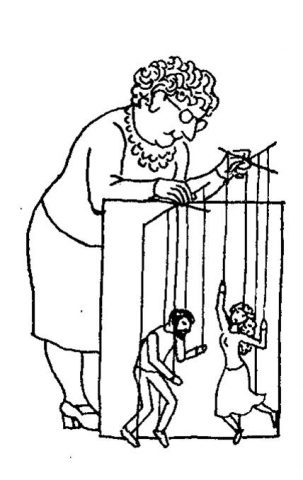 Tisztaság = a szexualitás Istentől rendelt megélése (vö. melléklet)Gyakorlati tanácsok házasságra készülőknek (vö. melléklet)Mellékletek az I. előadáshozMelléklet 1  – Papp Miklós: Kapcsolataink	Az ember, ha csak így magában nézem, akkor szemlélem mint egy csodát. De ha érteni akarom, ha szeretni akarom, együtt akarok vele dolgozni, ha segíteni akarok neki, akkor mit kell szemügyre venni? A kapcsolatait. A kapcsolataink gyönyörűen elárulnak, hogy kik vagyunk. És ha a kapcsolatainkra figyelünk, akkor mindig tudjuk hogy hol járunk, kik vagyunk, és ki az a másik ember. Hát mi az első kapcsolatunk? Kapcsolatban vagyunk saját magunkkal. Az embernek szeretnie kell önmagát. Ki szeressen engem, ha én sem szeretem önmagam? Alapszabálya ez a pszichológiának, hogy csak az tudja szeretni a másik embert, aki szereti önmagát. Krisztus Urunk azt mondja: szeresd felebarátodat mint önmagadat. Az önszeretet az egy kötelező parancs. Szeressem magam? Mit jelent ez az önszeretet? Azt jelenti, hogy akarok üdvözülni. A lehető legjobbat akarom magamnak. Nem akarok olcsóbban, igénytelenül, bután, indulatosan élni. A lehető legjobbat akarom magamnak. Mi a lehető legjobb? Az üdvösség. Csak az tudja szeretni a másikat, aki szereti önmagát. És tovább megyek. Csak az tud segíteni a másiknak, aki tud segíteni önmagának. Aki nem tudja, hogy neki mi a kellemetlen, mi a rossz? És mi esik jól? Mit szeret? Hol érzi jól magát? Aki ezeket nem tudja, az hogy fog segíteni majd a másiknak? 	Aztán kapcsolatban vagyunk a világgal. Hát a világ miből áll? A világ tárgyakból, élőlényekből és az emberekből. Úgy egészséges az ember, ha szereti a tárgyait. A mesterembereknél lehet ezt látni, ahogy a kezükbe veszik azokat a tárgyakat, amivel dolgoznak, hogy szeretik a munkaeszközeiket. Olyan érdekes, amikor Krisztus Urunk elindul, hogy apostolokat gyűjtsön. Még ő sem tudja, hogy kiket fog meghívni apostolnak. És lát egy fickót, amint nem fogott semmit egész este. Lehetne dühös, elkeseredett, istentelen. És fogja a halász hálóját, és mossa békességben. Azt mondja: ilyen ember kell nekem. Komoly munkát csak olyan emberre lehet bízni, aki a tárgyaival, az eszközeivel szeretetteljes kapcsolatban van. Ahogy az ember a ruháját lerakja, ahogy az ember ápolja a cipőjét, ahogy az ember az otthonát berendezi, és ahogy a munka eszközeivel bánik, abból tökéletesen lehet tudni, hogy milyen ember. 	Aztán az ember szeretetkapcsolatban van az élőlényekkel, a növény- és állatvilággal. Az élőlények világában egy nagyon fontos alapszabály: aki nem talál otthonra, aki rendszeresen nem keresi a természetnek a világát, a fáknak, a növényeknek, a kertnek a békéjét, aki ezt nem keresi, ne csodálkozzon, ha belül is békétlenség lesz. Krisztus Urunk azt mondja: amikor elborul az agyad, azon aggódsz, hogy holnap hogy fizeted be a csekket, hogy miből fogunk megélni, miből lesz ruhád? Miből lesz pénzünk? Nem azt mondja hogy ülj be a templomba és meditálj nagyokat, és gondolkodj el. Így írja a Szentírás, menj ki a természetbe, és nézzétek az ég madarait, nézzétek a rét virágait.Melléklet 2  – Papp Miklós: Huzatban	Túl jól értünk a világ dolgaihoz és kevéssé az élet vezetéséhez.	Olyan mintha az agyféltekénk két részre lenne osztva, és az egyik a világi dolgokkal törődik: hogyan kell a bankkártyát használni, a számítógépet beállítani, milyen gyógyszert kell bevenni? A másik pedig az élet vezetéséhez. És ez az agyféltekénk mintha túl gyönge lenne. Látunk lépten-nyomon képzett embereket, akik képzett orvosok, képzett elitek, és olyan jól értenek a maguk szakterületéhez, a világhoz, és úgy el tudják rontani az életüket. A magánéletükben, a házasságukban, a gyermeknevelésükben, a személyes életvezetésükben pedig gyöngék. A mai világban túl erős a világhoz értő agyfélteke, és az élet vezetéséhez kevésbé értünk. Az élet vezetésről elmélkedünk, hogy az ember a saját útját találja meg, és a saját útján stratégikusan tudjon haladni, hogy aztán végig, folyamatosan gyümölcsöt tudjon majd hozni. Az élet stratégikus vezetését hogyan kell elképzelni?A sikerpszichológia mit mond? A sikerpszichológia azt mondja, hogy az ember tűzzön maga elé jó célokat. A célokat következetesen fordítsa le a saját útjára, és a kettőt kontrollálja, hogy tényleg abba az irányba megyek-e, ahová én menni akarok. Hozok-e jó gyümölcsöt, ahol én hozni szeretnék? A sikerpszichológiától sokat tanulhatunk. Van benne stratégia. Döntéseket kell hozni. Kell egy élet fegyelem, kell kontroll. Csak az a bibi, mi van akkor, hogyha az ember minden földi célját eléri, és mégsem boldog maradéktalanul? És mi van akkor, ha a földi célok összeomlanak sorban? És az ember mégis talál egy nyugalmat? Egy megvigasztaltságot, boldogságot? A sikerpszichológia teljesen kilúgozta az Istent. Mi kell ahhoz, hogy sikeresek legyünk keresztény értelemben, hogy jó gyümölcsöket tudjunk hozni? Hát a legelső az, hogy az embernek meg kell éreznie azt, hogy ő huzatban áll. Ezt a huzatot két képességben érezzük különösen. Az egyik a gondolkodásunk. Hogy soha nem áll le a gondolkodás. Az ember mindig gondolkodik: mit csinálok ma este? Holnap? Egy hónap múlva? Mindig előre tervezünk, és akárhány éves az ember, még ha fél lábbal a sírban is van, mindig gondolkodik. Hogyan tovább? A gondolkodásnak van egy ilyen huzata, van egy ilyen transzcendenciája, továbblépése, ami nem áll le soha.A másik ilyen huzatunk az pedig a szeretet. Minden nap kell, hogy szeressek, és szeressenek. Talán mindenkinek voltak már olyan napjai, hetei, amikor ez a kettő leállt, és azt érezte, hogy nincs értelme az életemnek. Nem szeretek, és nem szeretnek. Jobb volna nem lenni. Na akkor az élet pokoli. Akkor az irhánkat vonszolni egyik napról a másikra, borzasztó nehéz. Amikor ez a két huzat leáll bennünk, a gondolkodás és a szeretetnek a huzata, lendületének a transzcendenciája, akkor az élet úgy embertelenné válik. Ezt a huzatot, ezt a vonzódást, ezt mindenki érzi magában. Mit tudunk mi keresztények? Hogy ez a huzat, ez nem egyszerűen véletlen bennünk, nem evolúciós maradék, nem pszichés befejezetlenség, ahogy mondják szakemberek, hanem a nagy Istenünk, mintha egy nagy mágnes lenne, úgy vonz maga felé. Az Isten az, aki meghívott mindenkit, ahogy Szent Ágoston mondja: „magadnak teremtettél, Uram, és nem nyugszik meg a szívünk, és a gondolkodásunk, amíg téged el nem ér.” Mindenkiben van egy ilyen transzcendens huzat, egy ilyen szent nyugtalanság, ami lendíti a beteljesedés felé. Na a sikeres élethez, a beteljesült élethez ez a legelső, hogy az ember álljon be ebbe a huzatban. Mit nyerünk hogyha beállunk ebbe? Mitől több ez, mint a sikerpszichológia? Megnyerjük azt, hogy az ember minden élethelyzetben azt érzi, hogy azt keresi, hogy nekem hogyan kell okosan és szeretettel élnem. És mindegy, hogy takarítónő vagyok, vagy miniszter? Nekem itt és most hogyan kell intelligensen és szeretettel élnem, szolgálnom, viselkednem? Az ember megnyeri ettől a huzattól, hogy életem minden pillanatát tudja okosan, értelmesen és szeretettel élni. Bárhová sodorja a sors, vagy a végzet, vagy a kegyelem. Megnyeri azt, hogy az ember nyer egy igényességi szintet. Hogy engem az Istenem állított ide, és nem a földi fizetéstől, a diákok hálájától, nem a magam motiváltságától dolgozom, szeretek én igényesen, hanem ideál miatt. Krisztus Urunknak a hívása miatt. Nyer az ember egy igényességi szintet. Hogy Istennek szeretek, dolgozok jól. Nyer az ember egy vigasztalást, hogy bármi törik össze, és bármi történik, az ember nem ragad le, hanem van mindig tovább. Nem ragadunk le jó dolgunkban sem, hogy megnyertem a diplomát, már nem kell tanulni. Megnyertem a feleségemet, már nem kell őt annyira babusgatni. Ha az ember elért valamit, szeret úgy beleülni, mint egy nagy karosszékbe. Ez a huzat megőriz attól, hogy jó dolgunkban leragadjunk. Ez az örök fiatalság, ez a nyitottság titka. És megőriz attól is, hogy rossz dolgunkban leragadjunk, hogy elkeseredjünk, hogy sáros a cipőm, hogy meghalt valakim. Ez megőriz és visz mindig tovább. Megnyerjük azt, hogy az ember tud nyitott lenni, tud tanulni. Nem válik szellemileg, lelkileg nyugdíjassá, hanem van mindig egy öregségi elixír, egy örök tovább benne. Sőt megnyerjük azt, hogy az ember az üdvös csalódásait tudja kezelni. Ha csalódom a házasságomban, csalódom önmagamban, csalódom egy intézményben, csalódom a papban, tudom ezt hová tenni. Azért csalódom, mert tudok a teljességről. Aki csalódik az tud a teljességről. És az üdvös csalódásokban az ember nem keseredik el, nem fog rögtön elválni, nem tartja a papot az Istennek, hanem az üdvös csalódásai ráirányítják a figyelmét, hogy őneki a teljesség felé kell haladnia. És hadd mondjak egy utolsót. Az ember nyer egy örök humort, egy megdönthetetlen jókedvet ettől a huzattól, Istenünknek ettől a lendületétől, hogy apró sikerek és apró gondok nem zökkentenek ki az életéből, hanem örül annak, hogy az Isten meghívta, örül az életének. És igazából csak a szeretetlenség tudja kizökkenteni. És mit nyerünk még? Az ember megnyeri, ha beáll ebbe a huzatban, megtanul doxológikusan imádkozni. Már nem csak kér az Istentől, nem csak bocsánatot kér, nem csak kunyerál az Istentől, hanem megtanulja dicsőíteni az Istent. Beleáll a huzatba, odaáll a napfénybe, és dicsőíti az Istent.Melléklet 3A szexuális forradalom (1968-tól) a házasságon kívüli „szabad” kapcsolatokat kezdte népszerűsíteni. A szexuális élményt a házastársi önátadás keretén kívül is megszerezhető élvezeti cikként kínálják szembemenve Jézus és az Egyház továbbá valamennyi nagy kultúra tanításával, mely szerint annak a teljes, életre szóló önátadás (házasság) keretein belül van meg a helye. A fogamzásgátló szerek elterjednek, minek következtében a szexualitást és az élet továbbadását is megpróbálják szétválasztani. A termékenységtől és totális önátadástól megfosztott aktusok önértékelési és kapcsolati zavarokhoz, önzéshez, csökkenő házasodási kedvhez, a válások brutálisan növekvő számához vezetnek. Az emberi élet saját igény szerint válogathatóvá és megölhetővé válik (lásd lombik program és egyéb abortív eszközök pl. spirál, esemény utáni tabletták, de ide sorolhatók a fogamzásgátló tabletták és hormonális készítmények is, melyekről eltagadják, hogy valójában korai abortuszt és meddőséget okozhatnak). Utolsó lépésként már az ember teremtett nemisége is tagadva van (férfi és női meghatározottsága) és igény szerint válogathatóvá vagy fakultatívan változtathatóvá próbálják tenni a nemi identitást (vö. gender ideológia) és ezzel együtt a szexuális élményt leválasztják és függetlenítik már a férfi és nő kapcsolatáról is.Melléklet 2Szent II. János Pál: Test teológiája címen katekézis sorozatot tartott a 80-as években, melynek meghatározó jelentősége van a házasság és az emberi test teológiai értékelése terén. Ennek főbb gondolatai:Az emberi test a megváltás sarokpontja, mivel a láthatatlan Isten egy ember, a Názáreti Jézus testében nyilatkoztatta ki és ajándékozta önmagát.  Testünk kommunikációs csatorna, amelyen keresztül fejezzük ki önmagunkat (pl. arcunk mimikája, gesztusaink). Személyünk kifejeződése – test nélkül nem vagyunk önmagunk. A szeretet konkrét kifejeződései is mindig testi úton történnek pl. hallható szavakkal, ajándékok adásával, kéznyújtással stb.A szexuális aktus a házastársi szerelem kifejezője és elmélyítője. Kölcsönös önátadás és teljes elfogadása egymásnak, feltárulkozás és bizalom. Paradicsomi állapot: Mind az ember, mind az asszony meztelen volt, de nem szégyenkeztek egymás előtt. (Ter 2,25) A kereszténység a megtestesülés vallása, hiszen az Ige testté lett. Az emberi test jó, Isten teremtménye, a házassággal és a testi szexualitással együtt. Fejünk búbjáig szexuális lények vagyunk: férfiak vagy nők, a kapcsolatiság ösztönével. A szex az örökké nyelvét lenne hivatott elbeszélni, a szétválaszthatatlanságét és a feltétel nélküli szeretetét: egy testté lesznek (Ter 2,24).Az első keresztények a Római Birodalomban hasonló társadalmi kontextus közepette élték meg a házasság eszményét mint amilyen a mostani: elterjedt volt a prostitúció, válás, abortusz és gyerekgyilkosság. Nemiségünk személyes kapcsolatra irányultságunk forrása. Egyfajta transzcendenciát hordoz. Rendeltetése, hogy kiléptessen önmagunkból és a másik nem általi kiegészülésre serkentsen. Ma is bátran nemet kell mondani az öncélúságra: mint pl. az önkielégítésre, szemérmetlen tartalmakra és a másik ember élvezeti tárgyként való használatára és a házasságon kívüli szexre. Ma is bátran vállalni kell az élet továbbadására való nyitottságot, elutasítva az aktus vagy a személy terméketlenné tételét, a  fogamzásgátlást és a „védekezést”. A szex lényege, hogy Isten életadó és termékeny szeretetét világgá kürtölje. A védekezés és a közösüléstől különválasztott kielégülés az ellenkezőjét hirdeti: Isten nem életadó, termékeny szeretet. Nem számít védekezésnek, mert nem fosztja meg sem a házasfeleket, sem az aktust a termékenységétől a természetes családtervezés: ha komoly indokok szólnak amellett, hogy szünet legyen a gyermekek születése között (ez az indok lehet a szülők testi vagy lelki állapota vagy külső körülmények) az Egyház azt tanítja, hogy szabad a házasoknak követni a szervezetben adott periódusokat, csak azokban az időszakokban élvén a házaséletet, mikor a fogamzás lehetősége szünetel. (VI. Pál pápa, Humanae Vitae 11.) Ez valójában a férj és a feleség együttes ráhangolódása a Teremtő ritmusára. A házasság olyan mértékben házasság, és a szex oly mértékben szex, amilyen mértéken a hitvesek részt vesznek általa Isten szabad, teljes, hűséges és életadó (termékeny) szeretetében. Egyébként szentségtörés és karikatúrája annak, amire Isten teremtette. A szex arra rendeltetett, hogy Isten teremtő társává avathasson és a hitvesi szeretete elmélyítse. Melléklet 3 – Gyakorlati tanácsok házasságra készülőknek:1. A készület fontosságaOrvos nem véletlenül és spontán lesz valaki, sok évet kell tanuljon és alaposan készüljön. Jó férj, feleség, apa, anya sem spontán lesz valaki, hanem készület által. Hogyan lehet készülni?2. ÖnnevelésTe magad vagy az ajándék, amit adni akarsz a jövendőbelidnek. Milyen ajándék vagy? Alakítsd magad egyre szebb, jobb, szerethetőbb ajándékká. Küzdj azon tulajdonságaid ellen, amik mások agyára mennek. Törekedj olyan tulajdonságokat megszerezni, ami segíteni fog a házasságban: figyelmesség, meghallgatás képessége, kommunikációs képességek, türelem, áldozatosság, önzetlenség, megbocsátás, szolgálat lelkülete, önfegyelem stb. Ide tartozik a professzionális felkészülés (pl. /akár közös/ lelki vezető, felkészülést segítő könyvek, képzések, jegyes oktatás) is.3. IsmeretekÖnismeret: milyen is vagyok? Mik az erényeim és mik a korlátaim, nehézségeim?Mások megismerése. Jó ha minél több barátod van az ellenkező nemből (is).A házasság intézményének jobb, valósabb ismerete: pl. jó házasságban élő barátok által, gyermekekkel való foglalkozás, házasságról szóló könyvek olvasása stb.4. Felelős kapcsolatokJövendőbeli feleségem/férjem iránti felelősség – egy kritérium: ajándék leszel majd a házastársadnak. Őt keresed most. Úgy alakítsd a mostani kapcsolataidat, hogy majd ha házas leszel, akkor a feleségednek/férjednek is emelt fővel beszélhess ezekről a kapcsolatokról. Mindaz, ami most történik közted és a jelenlegi barátnőd/barátod között az utólag visszatekintve növeli vagy csökkenti a bizalmat majd a jövendőbeli házastársad és közted (szégyellni fogod előtte vagy szívesen beszélsz majd neki róla)?Kölcsönös építés – másik kritérium: légy élet adó a kapcsolatokban. Egy szerelem, mély barátság sokat építhet egy ember lelkében. De mély sebeket is ejthetsz. Igyekezz építeni, és sose rombolni. Amíg együtt vagytok, addig segítsétek egymás abban, hogy jobb emberekké, nagyobb ajándékká váljatok mindketten!Hallgass a szívedre! – Az érzelmek fontosak. Jó tudatosítani az érzéseinket és megtanulni bánni velük. Az, hogy valaki szimpatikus, vonzó stb. az egy jó jel. Viszont érdemes tudni, hogy az érzelmek jönnek és mennek. Hirtelen szerelmes tudsz lenni valakibe, aztán meg elmúlik. Egyedül az érzés nem jó iránytű.De még jobban hallgass az eszedre! – Főleg, amíg van még racionális mérlegelési képességed… Az érzelmeink ezt nagyon el tudják vakítani. Házasságok sorsa hosszabb távon nem a kezdeti szenvedélyek nagyságán múlnak, sokkal inkább olyan tényezőkön, amit a józan ésszel lehet mérlegelni. Pl. van-e közös életcélunk, értékrendünk? Tudunk-e együtt dolgozni, konfliktust kezelni, vitatkozni. Vannak-e közös érdeklődési területeink?Kerüld azt, ami szexuális izgatottságot okoz! Éppen elég spontán szexuális impulzust kapunk, akaratunk ellenére is pl. utcai plakátok stb. Nem érdemes magunk növelni a feszültséget. Ma gyakran a túl korai intenzívebb testi dimenzió könnyen összetapaszthat párokat, akik igazán nem illenek össze. Belezúgnak egymásba totálisan és elveszítik az értelmi és mérlegelési szabadságukat, amivel a kapcsolatukról felelősen tudnának dönteni. Pont a szerelem testi oldalának szépsége és vonzó mivolta akadályoz meg sok fiatal párt, hogy kapcsolatuknak lelki mélységei kifejlődjenek. Ezért tanácsolnám nektek: lassan járj, tovább érsz!Időarányos gondolkodás – Érdemes átgondolni, hogy vajon mennyi idő kell még ahhoz, hogy megházasodjam. Ez segít abban, hogy jobban mérlegelhesd, hogy mekkora utat kell még megtenned és mi szükséges ehhez. A szerelem fokozatosan intenzívebbé váló testi kifejeződései szépek, értékesek és szükségesek is. A kérdés az, hogy mit és mikor. A szeretet testi kifejezésének szintje (kézfogás, ölelés, csók) legyen arányos az ismeretség, elköteleződés szintjével. Éppen ezért a másik pl. túlfűtött ölelkezésből vagy csókból fakadó szexuális felizgatásának, vagy pl. lemeztelenítésének, vagy nemi szervei érintésének majd csak a házasságban, a házastársak közötti, termékenységre nyitott, teljes nemi egyesülés (közösülés) – természet rendje szerinti – részeként (előjáték) lesz meg az erkölcsi létjogosultsága.II. Előadás: Mindent elhagyni KrisztusértA papi hivatás és a megszentelt élet (vita consecrata) hivatásaiBevezetés	Ebben a második témában a kifejezetten Istennek szentelt, közvetlenebbül isteni híváson alapuló hivatásokról fogunk részletesebben szólni. Noha nagyon sok mindenben hasonló a kétféle életforma a papság és a szerzetesség, a világosság kedvéért most külön tárgyaljuk őket. Először azt nézzük meg röviden, hogy hol is van ennek a sajátos, isteni híváson alapuló hivatásnak a gyökere, utána konkrétabban és rendszerezve vizsgáljuk e hivatások lényegét.A papságGyökere a Szentírásban (Újszövetség)KiválasztottságMind a papi, mind a szerzetesi hivatás alapvető jellemzője, hogy nem emberi ötleten, hanem teljesen isteni kiválasztáson, meghíváson alapszik. A papi meghívásnak, kiválasztottságnak az alapja az apostolok kiválasztásának történetében van.Szent Lukács így írja le: „Ezekben a napokban történt, hogy kiment a hegyre imádkozni. Az egész éjszakát Isten imádásában töltötte. Amikor megvirradt, odahívta magához tanítványait, és kiválasztott közülük tizenkettőt, s apostoloknak nevezte őket” (Lk 6,12-16)Az első dolog, amit érdemes megjegyezni, az az, hogy Jézus mielőtt kiválasztja az apostolokat, az egész éjszakát imádságban töltötte. Jézus az Ő emberségében is mindig egységben volt az Atyával, de ez a meghívása, kiválasztása egészen az Atyával való kapcsolatából fakad. Talán az is benne van ebben, hogy ezeket a tanítványokat különösképpen is be akarta vezetni a szentháromságos életbe, hogy azután általuk mindenkivel megoszthassa az Ő isteni életét. Fontos tudnunk, hogy a kiválasztottság nem privilégium, hanem szolgálat. (Vö: Melléklet 1) Abban is látszik, hogy ez a kiválasztás nem pusztán emberi megfontolásokon alapszik, hanem valami sokkal nagyobb, isteni erő és szeretet van mögötte, hogy nem mindenki a világ szerint kifejezetten tehetséges a csapatban, hanem vannak közöttük egyszerűbb emberek is és ráadásul rendkívül különböző háttérből jönnek.A kiválasztásnak még egy sajátsága, hogy Jézus választja őket, nem ők Jézust (vö. Jn 15,16). A korabeli zsidóságnál a rabbinikus hagyományban a tanítványok választottak maguknak mestert és nem a mesterek maguknak tanítványt. Jézus megfordítja. Mintha nem a diákok keresnének továbbtanuláshoz iskolát, hanem a középiskolák, főiskolák egyetemek keresnénk maguknak a diákokat. (Vagy mint Harry Potter-ben a pálca választ magának varázslócsemetét ). A lényeg, hogy egészen Jézus a kezdeményező. Az apostolok nem önjelöltek, nem azok, akik nyomulnak, akik hamarabb odaérnek, akik jobban helyezkednek… hanem olyanok, akiket Jézus meghívott. Az apostolok utódaiként a püspökök és a papok ugyanígy Jézus meghívásában, megbízatásában járnak, nem a saját emberi jó szándékuk vezeti őket. A meghívottság ajándék, amelyre Isten szabad választ vár. Nem erőlteti ránk, ahogyan a gazdag ifjút is csak hívta, de hagyta elmenni (Lk 18, 23). Végül a kiválasztásnak egy sajátsága még, hogy a hívás mindig közösségi vonatkozású. Jézus egyből tizenkettőt választ ki.  A tizenkettő a választott nép teljességére, a tizenkét törzsre is utal. Isten új, megváltott népének teljességét alapítja, bízza rájuk. És nem egyéni szuperhősöket akar belőlük, hanem alapvetően közösséggé formálja őket. Jézus egyfajta közösségi létmódra is hívja őket, hogy körülöttük Krisztusi közösségek szülessenek. Csak közösségből születik közösség. Csak így tudják hitelesen továbbadni az evangéliumot, hiszen az örömhír, amit hirdetnek, alapvetően közösségi: Isten szeretetében, a Szentháromság életében való részesedésünk titka. Ahogyan keresztények se lehetünk igazán egyedül (a szeretet legfőbb parancsát nem tudnánk megvalósítani), úgy meghívottak, papok, szerzetesek sem lehetünk magányos farkasként.Mire választotta ki őket?Márk evangéliuma szerint az apostolok kiválasztásának elbeszélésében az is jól látszik, hogy konkrétan mire szól ez a meghívás: „Ezután fölment a hegyre, és magához hívta azokat, akiket akart. Azok hozzá mentek. Tizenkettőt rendelt, akiket apostoloknak nevezett, hogy vele legyenek, s hogy elküldje őket hirdetni az igét. Hatalmat adott nekik, hogy kiűzhessék az ördögöket.”(Mk 3,13-15)Amellett, hogy ebben a szentírási részben is megtaláljuk a már említett szempontokat (Ő hívja magához, akiket Ő akar, tizenkettőt hív), szép, hogy Jézus meghívásában is előbbre való a lét, mint tevékenység, a kapcsolat, mint a konkrét feladat. A kiválasztás első szempontja az, hogy Vele legyenek. Minden Istennek szentelt hivatás alapja ez a bensőséges, mély kapcsolat Jézussal, az, hogy különleges módon is Vele akarunk lenni mindig. Az apostolokat elsősorban erre a kapcsolatra hívta, mert ez lesz az alapja mindannak, amit kér tőlük. A Vele-lét, azt jelenti, hogy mindenhová követik, mindent Vele élnek meg, befogadják tanítását, tanúi a csodáinak, élete mozzanatainak, körülötte formálódnak közösségé, Tőle tanulják a szentháromság életformáját, Tőle tanulnak imádkozni és egymást szeretni. Jézus külön is foglalkozik velük. Gyakran félrehívja őket, mélyebb magyarázatot ad nekik, kérdéseikre felel, korrigálja a helytelen hozzáállásukat, rájuk bízza már előre húsvétjának titkát.Másodikként azonban mindjárt kiderül, hogy a meghívás, kiválasztás küldetés is: „hogy elküldje őket, hirdetni az igét”. Ez a küldetés egyrészt konkrétan prédikálást, az Isten országa közelségének a hirdetését jelenti, másrészt a jelenlétükkel és ördögűző, gyógyító csodáikkal is Isten elközelgett országát, Jézust kell, hirdessék. Mindez nem a maguk erejéből megy, hanem hatalmat kapnak rá Jézustól. Jézus a saját hatalmát ajándékozza nekik, hogy folytassák azt, amit Ő maga is tesz földi életében. A küldetésük részesedés Jézus küldetéséből.Mi is az, hogy papság? Mit jelent papnak lenni?A pap közvetítőA papság fogalma a legtöbb vallásban a közvetítés fogalmához kapcsolódik. Pap az, aki közvetít az isteni és az emberi szféra között. Ezért pl. a Római Birodalomban a legfőbb papot „pontfex maximus”-nak hívták, ő a legfőbb híd-építő az istenek és az emberek között. A híd, a közvetítés azt jelenti, hogy valamiképpen mindkét partra átérünk. A híd egyik vége itt van a másik vége pedig ott. Az emberi kapcsolatok szintjén azt mondhatjuk, hogy a jó közvetítő az, aki mindkét tárgyaló fél gondolatvilágát, kultúráját, érveit teljesen magáénak vallhatja, ismeri. Pl. akinek különböző nemzetiségűek a szülei, és gyerekkorától fogva mindkét országban élt, az elég jó közvetítő a két kultúra között, hiszen, mind a kettő megvan benne.Az Isten és az ember között egyetlen igazi közvetítő van: Jézus Krisztus. Ő a tökéletes közvetítő Isten és ember között, mert Ő egyetlen személyben Isten és ember. Ő az emberré lett második isteni személy. Jézusban tökéletesen meg lehet ismerni, hogy milyen az Isten és Isten szeretetét, mert Ő Isten. Őbenne Isten egészen közel jött az emberhez. És Jézusban teljesen meg lehet ismerni, hogy milyen az igazi ember, milyennek akarta Isten az embert (erről volt szó az első előadásban), mert Jézus az egészen tiszta, tökéletes ember is. Jézus küldetése, hogy három szinten is közvetítsen: hogy kiengeszteljen minket önmagunkkal, egymással és az Istennel. (Vö: Melléklet 2)A keresztény papságnak lényege: Jézus közvetítésének a folytatása. Már láttuk, hogy Jézus az Ő saját küldetését bízza az apostolokra. (Jn 6,57; Jn 20,21 „Amint engem küldött az Atya, úgy küldelek én is titeket.”) Jézus részesíti az apostolokat küldetésében: ez azt jelenti, hogy valamiképpen az apostolok lesznek Jézus jelenlétének a meghosszabbításai itt a földön. Minden keresztény a maga helyén és egészében az Egyház is Jézus „titokzatos teste”, az Ő testének, jelenlétének a meghosszabbítása itt a földön, de különös, sajátos módon az apostolok és utódaik a püspökök és a papok Jézus jelenlétének jelei és eszközei.  A pap Isten különleges „eszköze”Krisztus emberségének, mint üdvösségünk eszközének a gondolata segít ezt megközelítenünk. (Vö.: Melléklet 3) Az„eszköz” mivolt segít megértenünk, hogy a közvetítés részesedés által történik, tehát nem szűnik meg Jézus közvetítésének egyetlensége. Jézus az egyetlen, örök főpap, a papok az Ő személyét közvetítik. Jézus áldozata az egyetlen, örök áldozat, a papok a szentmisén ezt Jézus „eszközeként” jelenvalóvá teszik az utolsó vacsora titkát fölelevenítve.A hármas papi küldetésA papi küldetést, hogy mint Jézus jelenlétének a meghosszabbítását hagyományosan három feladatkörben foglaljuk össze: tanítás, megszentelés, lelkipásztorkodás.A tanítás, igehirdetés szolgálata. A papoknak kezdettől fogva ez az egyik legfontosabb feladatköre, hogy Isten igéjét hirdessék, tovább adják Isten szeretetének üzeneteit, szavaikkal tanítsanak, a prédikációkban, előadásokban, a hittanórákon, plébániai közösségekben… (Már az apostolok idejében látjuk ennek a feladatnak elsőbbségét: „Nem volna rendjén, hogy elhanyagoljuk az Isten szavát, s az asztal szolgálatát lássuk el.” (ApCsel 6,2b)) Nem a saját ötleteiket, gondolataikat, okosságaikat, hanem valóban az Evangéliumot kell továbbadniuk. Teljesen az Isten igéjét, de úgy, hogy az a mai ember számára is érthető legyen. Mindezt ráadásul nem elég csak szavakkal, hanem egész életükkel és példájukkal is közvetíteniük kell. Amit hirdetnek a személyes tapasztalatukból, hitükből, életükből is kell fakadnia, egyébként nem lesz igazán hiteles, igazán hatékony. Az igehirdetéshez nem elég tanítónak, tanúnak is kell lenni. Ezért a pap csak akkor tudja teljesíteni a tanítás szolgálatát, ha élő kapcsolatban van Jézussal és újra és újra maga is találkozik Vele az imádságban, elmélkedésben… (Melléklet 4) A megszentelés szolgálata. A pap különösképpen is közvetítője Isten szentségi ajándékainak, amelyekben Jézus saját jelenétét, húsvéti erejét hagyta ránk, hogy emberileg érzékelhető, konkrét módon befogadjuk Őt és Szentlelke ajándékait. A pap a szentségek szolgája, ajándékozója a királyi papság tagjai számára. Ezek között központi jelentőségű az Eucharisztia szolgálata, amelyben a pap önmagát is fölajánlja és a hívők lelki áldozatát az oltáron bemutatva, Jézust ajándékozza nekik a kenyér és a bor színe alatt. De ide tartozik a többi szentség szolgálata is (nem tetszik a „kiszolgáltatás” szó), amelyekben az isteni életbe való bevezetődés ajándékát, a bűnbocsánatot, és Isten Szentlelkének megerősítő kegyelmét ajándékozza a papság által Jézus az emberek sokféle élethelyzetében (Vö. ppt. a papság évére). A szentségi közvetítéskor a pap kifejezetten „eszközként”, Krisztus személyében (in persona Christi) van jelen és cselekszik. Amikor az átváltoztatás szavait mondja, vagy amikor a feloldozás szavait, olyankor Krisztus szól általa az Ő hatékony, teremtő, újjáteremtő szavaival. A megszentelés szolgálatához tartozik a pap imádsága is, amellyel az egész népért imádkozik. Különösképpen ilyen a papi zsolozsma, amelyet minden nap imádkozunk, de minden egyéb imádságunk is. Érdekes, hogy a ránk bízottak sokszor kérnek tőlünk imát, mert úgy érzik, hogy mi közelebb vagyunk Istenhez. Ez bizonyos szempontból lehet, hogy nincs így (könnyen nagyobb az ő hitük a miénknél), de bizonyos szempontból, a papi szolgálatunk miatt így van. Ahhoz, hogy a pap a megszentelés szolgálatát jól végezhesse, fontos, hogy valóban akarjon egész szívvel azonosulni Krisztussal, és így tényleg az Ő jó eszköze lehessen. A papi cölibátus kérdése is kapcsolódik ide, mert ez különösképpen is kifejezi azt az ajándékot, hogy sajátos módon azonosulhatunk Krisztussal és Őt jeleníthetjük meg.A lelkipásztori szolgálat. A pap Jézusnak, a Jó Pásztornak a megjelenítője. A Pásztor alapvetően a bárányai szolgálatára van, őértük él. A papsághoz alapvetően hozzá tartozik a szolgáló lelkület, ahogyan Jézus ezt többször hangsúlyozza mindenfajta vezetéssel kapcsolatban: „Közöttetek azonban ne így legyen. Ha valaki közületek nagy akar lenni, legyen a szolgátok, és ha valaki közületek első akar lenni, legyen mindenkinek a szolgája”(Mk 10,43-44). A Pásztor ugyanakkor terelgeti, vezeti, egységben is tartja a nyáját. A pap feladata a helyes vezetés, hogy fölismerje és segítse kinek-kinek a karizmáját a közösségben és a sokféle lelki adományt mind összehangolja a közösség épülésének javára. A sokféleségben az egységet kell segítenie mindenféle módon, nehogy szétszéledjenek a rábízottak. Végül a pásztori, vezetői szolgálathoz tartozik az is, hogy a pap nem a saját sikerét keresi, hanem egészen Jézusért dolgozik. (Vö. Melléklet 5) Ezért van az is, hogy nem fut el, ha jön a farkas (vö. Jn 10,12), nem adja föl, ha kudarcokkal találkozik, hanem alázatosan folytatja. Egy pap nem sértődhet meg pl. ha az ifis közösségből sokan nem jönnek el az alkalomra, mert éppen valami más programot találtak és elfelejtettek szólni neki, hanem békével folytatja, akkor is ha néha szenved. Ahhoz, hogy a pap jól élje a lelkipásztori szolgálatot, alapvetően nagy szeretet kell, legyen benne a rábízottak iránt. Ez valódi kegyelem, Isten ajándéka, amit „lelkipásztori szeretetnek” is hívunk. Nyilván a mi emberi hozzáállásunkon alapszik, de mégis Isten valahogy fölerősíti. Fontos, hogy a pap a Szentlélekre figyelő ember legyen, mert a Lélek vezetésével tud csak jól vezetni, tudja mások karizmáit fölismerni.Ebben a három szolgálatban és egész hivatásában a pap valóban eszköz, aki részesedik Krisztus küldetésében. Megtapasztalja saját törékenységét, mint minden ember és, hogy mindenben Isten segítségére szorul, de azt is, hogy az az erő, amelyet Jézus az apostoloknak átadott, vele is ott van, bátran bízhat benne.A szerzetességMindent elhagyni JézusértA Szerzetesség gyökerében hasonló meghívottság, kiválasztottság áll, mint a papság gyökerében. A Szentírásban sok olyan emberrel találkozunk, akiket Jézus közvetlenül követésére hív, vagy akik belső vágyból fakadóan akarják radikálisabban követni Jézust. Ilyen a „gazdag ifjú is”, akinek meghívása különösen is szemünk előtt van az idei tábor mottójában: „Jöjj és kövess engem!” (Lk 18,22). Őt is és mindenki mást, aki Jézust közvetlenül és kizárólagosan követni szeretné, Jézus arra hívja, hogy minden mást hagyjon el Őérte. (Vö.: Melléklet 6) A keresztségből fakadó hivatás.Már kezdettől fogva voltak olyan keresztények, férfiak és nők, akik különösképpen is Jézus szolgálatára akarták szentelni magukat, anélkül, hogy az egyházi rend szentségére és a szolgálati papság küldetésére hivatást éreztek volna. (Vö.: Melléklet 7) A szerzetesség tehát a keresztség szentségéből fakad, annak egy sajátos megvalósulása. Valójában már a keresztségünk folytán, mindnyájan Istennek szenteltek vagyunk, rajtunk van a Szentlélek pecsétje, hogy Őhozzá tartozunk. Nem arról van szó, hogy egy tökéletesebb életforma a szerzetesség a megkereszteltek életállapotai között, vagy egy átmenet a „laikusok” és a „papok” között, hanem egy sajátos, prófétai megvalósulása a keresztségnek. „A szerzetes olyan megkeresztelt hívõ, akit a Lélek arra kényszerít, hogy szinte megbotránkoztatóan radikálisan és kizárólagosan tartozzék Jézus Krisztushoz, aki érte meghalt és föltámadt.” (Barsi B.)Istennek szenteltség a hármas fogadalomban.A történelem folyamán kialakult, hogy a szerzetesek, a különösen is Istennek szentelt életet élő keresztények hármas fogadalommal, ígérettel igyekeznek konkrétan megvalósítani teljes Jézusnak adottságukat. Már a keresztségünkből fakadóan is meg vagyunk hívva az evangéliumi tanácsok életállapotunknak megfelelő megélésére, nem csak valami „elitnek” a sajátsága ez.Először is a szerzetességre, Istennek szentelt életre jellemző a Krisztusért vállalt szegénység. Se egyénileg, se közösségileg nem akarnak semmit sem birtokolni ebben a világban és különösképpen is úgy akarják használni a világ javait, hogy semmi se akadályozza őket Jézus követésében. Ez konkrétan megmutatkozik egyfajta szerény, egyszerű életmódban is, leginkább pedig abban a belső szabadságban, ahogyan a dolgokat ajándéknak és eszköznek tartják minden különösebb ragaszkodás nélkül, mert ők egyedül csak Krisztushoz akarnak ragaszkodni. Természetesen a különböző rendekben, közösségekben más-más konkrét módon fejeződik ki a szegénység megélése.A radikális Krisztushoz tartozást nagyon jól kifejezi az engedelmesség fogadalma is, amely által a szerzetesek lemondanak saját akaratukról. Ez nem azt jelenti, hogy akaratuktól megfosztott, puha, amorf emberekké válnak, hanem azt, hogy egészen szabadon készek arra, hogy mindenben Isten akarata legyen meg az életükben. Nem a saját szabadságukról és felelősségükről mondanak le (ez esetben az emberi hivatásukat tagadnák meg), hanem arról, hogy bármiben is a saját fejük után menjenek. Hiszik, hogy elöljáróik által valóban Krisztus vezeti őket és alázattal elfogadják és szeretettel (szabadon!) megteszik azt, amire hívják őket (természetesen, addig elmenően, míg bűnt nem kérnek tőlük). Pio atyánál és más misztikus szenteknél nagyon jól megfigyelhető az engedelmesség alapvető fontossága és tiszteletben tartása: még a misztikus élményeknél is fontosabb, hogy kövessék az elöljáró kérését!Az Istennek szenteltség egyik leginkább érzékletes kifejeződése a szüzesség fogadalma. Ezt a latin rítusú katolikus papok is önként vállalják, mert, miként láttuk a Krisztus személyével való egységük egyik ajándéka. Erről a témáról érdemes kicsit részletesebben szólni. Ebben nagyrészt Raniero Cantalamessa atya egy előadásából indulunk ki.  (A természetes alapokról lásd: Melléklet 8)Érdemes azonban végiggondolnunk az Isten országáért vállalt szüzesség természetfölötti alapjait. Kezdjük Jézus szavaival, amelyek egyértelműen ennek az életállapotnak, evangéliumi tanácsnak a megalapításáról szólnak: „A tanítványok megjegyezték: „Ha így áll a dolog a férj és feleség között, nem érdemes megházasodni.” Erre így válaszolt: „Csak az fogja ezt fel, akinek megadatott. Van, aki azért képtelen a házasságra, mert úgy született. Van, akit az emberek tettek a házasságra alkalmatlanná. Végül van, aki a mennyek országáért önként mond le a házasságról. Aki fel tudja fogni, az fogja fel!”  (Mt 19,10-12). (Vö.: Melléklet 9)Ennek az életállapotnak a mély értelme azokban a szavakban van elrejtve: a Mennyek országáért. A mennyek országának a természetét két jelzővel szokták leírni: már és még nem. Vagyis a mennyek országa már eljött a földre, Jézusban a mennyország itt van közöttünk, ugyanakkor a mennyek országa még nem jött el teljességében. Még úton van. Valahol itt ered a cölibátusnak és a szüzességnek az értelme: mivelhogy az Isten országa Jézusban már eljött a földre, lehetővé vált, hogy némely személy, aki erre meghívást kapott, azt válasza, hogy már most úgy éljen, mint az Isten országa végső idejében. Hogyan is fogunk élni az Isten országának ebben a végső, beteljesedett stádiumában? Jézus elmondja nekünk egy kérdésre válaszolva. Nem nősülnek és nem mennek férjhez, mert nem létezik többé a halál, Isten lesz minden mindenben, tehát a teremtménynek nem lesz többé szüksége arra, hogy egy másik teremtménnyel egészítse ki önmagát. (Vö.: Mt 22,30) Ebben van a cölibátusnak és a szüzességnek prófétai jellege. (vö. Melléklet 10) Ez az életállapot, a maga egyszerű létezésével is azt hirdeti, hogy ennek a világnak eltűnik majd ez az arculata, és, hogy úton vagyunk egy másik világ felé. A második ok, mivelhogy a Mennyek országának még el kell jönnie, be kell teljesednie, hogy elérjen a föld végső határáig, ezért kellenek olyan személyek, akik egész idejüket arra szentelik és minden erejükkel azon munkálkodnak, hogy eljöjjön ez az ország. Ebben van a cölibátus missziós és apostoli jellege. (Melléklet 11)Ez alapján megállapíthatjuk a cölibátusról, szűzi életformáról, hogy mindez igazán örömteli és termékeny életállapot. Az ember a szeretetre és a termékenységre lett teremtve. Ez a termékenység mindenekelőtt akkor mutatkozik meg, amikor a papok, szerzetesek Isten igéje által, szeretetük szolgálata által Isten számára fiakat, istengyermekeket hoznak létre. Szent Pál mondta: „Az evangélium által én adtam nektek életet Krisztus Jézusban.” (1Kor4,15). Szent Pál itt ugyanazt az igét használja, mint amit a földi atyaságra is használnak. (Melléklet 12)Végül még érdemes megállnunk mindannál, amit az 1Kor levélben olvasunk (1Kor 7,1-2.7.17.32-35). Azt mondja Szent Pál, hogy ez az életállapot, nem csak az Isten országáért létezik, nem csak egy bizonyos esetre érvényes, hanem egy személyre vonatkozik. Azt mondja, hogy ennek az életállapotnak a végpontja és a célja nem más, mint az Úrral való szeretetkapcsolat. Aki nem házasodik meg, az az Úrnak a dolgaival törődik. Ez azt jelenti, hogy a cölibátus és a megszentelt szüzesség nem a házasságról való lemondást jelentik, hanem egyfajta házasságot jelentenek. Azt, hogy valami házassághoz, jegyességhez hasonló kapcsolatba lép az ember Jézussal.A szüzesség ajándék és titok: karizma. Nem magunkért, hanem másokért kaptuk, szolgálatra, ajándékba. Fontos tudatában lennünk, hogy mindez nem annyira áldozat a mi részünkről, hanem ajándék, amelyet szabadon, örömmel megélhetünk. Nyilván, ettől még ehhez az ajándékhoz való hűségnek ára van, de a házastársi hűségnek is ugyan úgy megvan az ára, küzdelme.Az Istennek szentelt élet sokszínűsége: a megszentelt élet hivatását nagyon sokféle módon meg lehet élni. Nem csak azért, mert a vicc szerint az egyik dolog, amit az Isten sem tud, hogy hányféle női kongregáció létezik , hanem főleg azért, mert nagyon gazdag a Szentlélek működése ezen a területen, olyannyira, hogy az egyházjog is alig bírja követni .Alapvetően megkülönböztethetjük ezen a területen azokat a rendeket, szerzeteseket, Istennek szentelt életformákat, akik közvetlenül az Isten-kapcsolat, Isten-dicséret a hivatásuk: ezek a szemlélődő, kontemplatív közösségek, melyek általában az első sivatagi remetékre vezetik vissza gyökereiket (bencések, ciszterciek, szemlélődő kármeliták), és az aktív, apostoli közösségeket, amelyek emberek szolgálatán keresztül szolgálják Istent (tanító rendek: Piaristák, Domonkosok, Mária Iskolatestvérek…; kolduló rendek: ferencesek; ápoló rendek: kamiliánusok, alexiánusok, betegápoló irgalmas rend, Assisi Szent Ferenc Leányai; neveléssel foglalkozók: szaléziek stb….) (Melléklet 13) 	Konklúzió	Bizonyos, hogy a Szentlélek nagyon gazdagon ajándékozza a különböző Istennek szentelt hivatásokat és régi vagy új formákban, közösségekben, gondoskodik róla, hogy Isten országa növekedjék. Imádkozhatunk és bízhatunk a Szentlélekben, hogy segít megtalálni kinek-kinek a sajátos helyét, ahol ajándék lehet és beteljesítheti mindazt, amire Isten meghívta. Imádkozzunk a papokért és szerzetesekért, hogy tudjanak hűséges, hiteles és örömteli testvéreink, pásztoraink lenni, hogy örömmel kövessék Jézus hívását azok, akik az Istennek szentelt élet hivatásának ajándékát kapták.Mellékletek az II. előadáshozMelléklet 1Richard Rohr nagyon jól fogalmaz ezzel kapcsolatban: „A kiválasztottság nem azt jelenti, hogy Isten bárkit jobban szeret, vagy, hogy bárki értékesebb a többieknél. Az isteni kiválasztásnak a célja, hogy hírül adja mindenki más kiválasztottságát! […] Az elv a következő: csak olyan mértékben tudunk átalakítani másokat, amennyire mi magunk átalakultunk. Csak olyan messzire tudunk vezetni másokat, ameddig mi magunk jutottunk. Csak akkor vagyunk képesek a másik ember tudtára adni vagy megerősíteni benne, hogy jó és különleges, ha mi magunk megingathatatlanul tudjuk ezt.” (R. Rohr, Rejtett dolgok, Ursus Libris, 2010, pp. 67-68.)Melléklet 2Ott kell közvetíteni, ahol a közvetlen kapcsolat még nem megy. A közvetítés azért is kell, hogy helyreállítsa, megújítsa, elmélyítse az egységet, amely a bűn következtével megszakadt (önmagunkkal, egymással és Istennel). Amikor Jézus Isten országát hirdeti, akkor erről a teljes egységről beszél, ahol megvalósul a szentháromságos szeretet egymás között és Istennel. Azért jött, azért halt meg és támadt föl, hogy Isten szétszóródott népét egybegyűjtse. Minden szétszóródásból, egység-hiányból vissza akar hozni, mindenhová hidat akar építeni. Az emberek kezdettől fogva érezték, hogy az egység hiányának helyreállítása, az Istennel való kiengesztelődés áldozattal jár. Valahogy egészen oda kellene adniuk magunkat Istennek, ahhoz, hogy újra egységben lehessenek Vele. Ezért áldozatokat ajánlottak föl, hogy ezt a vágyukat kifejezzék. Jézus saját maga lett egészen tiszta, tökéletes áldozattá, ajándékká értünk, hogy Őbenne egészen megtisztuljunk és Istenéi lehessünk. A kereszten valódi híd lett értünk. Elment értünk a legmesszebbre, hogy mindenkinek lehetősége legyen Istenhez visszatérni. Ő, mint Isten, emberségében megélte értünk az Istentől való elhagyatottságot is („Istenem, Istenem, miért hagytál el engem!?” Mk 15,34), hogy aki egészen távol került Istentől, az is tudja, hogy már ott van vele Isten. Jézusban Isten elment oda, ahol nincs Isten, hogy ezentúl mindenki egységben lehessen Vele és egymással. A híd valóban elér a lehető legmesszebbig. (Áron atya)Melléklet 3Az „eszköz okság” – causa instrumentalis – segít megérteni a szentségi, papi közvetítést.Hétköznapi értelemben az „organon” vagy „instrumentum”, eszköz szó egy olyan dolgot jelent, amit valamely célra fölhasználunk. Pl. egy toll, hogy írjak vele. Aquinoi Szent Tamás szerint két módon lehet tevékenykedni ahhoz, hogy egy dolog valamely eredményt elérjen. Vagy önmaga által cselekszik egy dolog, vagy eszközként cselekszik. Ez utóbbi, az eszközként cselekvés azt jelenti, hogy úgy alakít, mozgat valamit, hogy közben őt is valaki más mozgatja. Egy eszköznek egyetlen működésében két cselekvést fedezhetünk föl: egyet, amely az eszköz sajátja és egyet, amelyet az őt mozgató cselekvő visz végbe. Egyetlen egy műről van szó, amelyben ez a kétféle cselekvés egymáshoz rendeződik. Pl. A toll nyomot hagy a papíron. A toll cselekszik önmagától, mert nyomot hagy a papíron és cselekszik miattam, mert én mozgatom és nyomom a papírra, de mindez egyetlen elválaszthatatlan mű. Én írok, de a toll is ír, amikor a tollal írok. 100% én, 100% toll. Egyszerre igaz, hogy az eszköz csak azért képes valamire, mert valaki más mozgatja (egyébként nem volna eszköz), és igaz az is, hogy az eszköz a maga módján, a maga sajátos formájának megfelelően hozzátesz valamit a fő cselekvő-mozgató által akart eredményhez (egyébként nem volna hasznos eszköz).  Valamiképpen így működik Isten, Krisztus emberségén keresztül és ebben részesíti különös módon a papokat. Mindebből nagyon sok minden következik. Egyrészt, hogy a papok valóban Istent közvetítik (a toll azt írja, amit írnak vele). A papok jelenléte különös módon Jézus jelenléte. Arra vannak meghívva, hogy legyenek Jézus kezei, hangja, szíve a többi ember számára (vö. ppt. a papság évére). Valóban úgy kell jelen lennie, és tennie mindent, mint maga a Jó Pásztor, azzal a szeretettel, azzal a vezető, terelgető gondoskodással, azzal az egységet segítő tekintéllyel, és a szentségek szolgálatának hatalmával. Ugyanakkor benne van ebben a papok embersége, egyénisége (a toll úgy fog, amilyen a vége, vastag, vagy vékony, ilyen, vagy olyan színű, többé-kevésbé kopott…), kinek-kinek a saját emberi karaktere, és Isten 100%-ban így használja őket. (Természetesen ez nem jelenti azt, hogy ne kellene mindent megtennünk azért, hogy emberként a lehető legalkalmasabb eszközökké váljunk.) (Áron atya)Melléklet 4Ezért nagyon fontos legyőznünk az aktivizmus kísértését, hogy csak beszélünk, tevékenykedünk, de elmarad az élő együttlét Jézussal, jelenlétében a töltődés. Alapvetően fontos, mindhárom szolgálattal kapcsolatban, hogy a pap akkor tud jól pap lenni, ha teljes mértékben éli a keresztségét. A papszentelés ajándéka, szolgálata mindenben a keresztségben kapott küldetésünkre, hivatásunkra épül. Attól, hogy pap lesz valaki, nem hagyhatja el az imát, a töltődést, a szentségekkel való táplálkozást, gyónást, közösségi töltődést stb.(Áron atya)Melléklet 5„Mintha azt mondaná az Úr: ha szeretsz engem, akkor ne a saját érdeked szerint legeltesd a nyájat, legeltesd őket, tudva, hogy ők az enyémek és nem mint a tieidet. Amikor legelteted őket, keresd az én dicsőségemet és ne a tieded, igyekezz az én országomat megvalósítani és ne a tieded, keresd az én érdekeimet és ne a tiedet, ha nem akarsz azok közé számíttatni, akik önmagukat szerették és ezért mindazon bűnökbe estek melyek az önszeretet következményei” (Szt. Ágoston).Melléklet 6A Jézus követésére szóló hivatás minden természetes kapcsolatot felülmúl, de nem eltörli, csak magasabb szintre helyezi. (Egyébként a férfi és nő házasságra szóló hivatása is azt követeli meg, hogy elhagyják eredeti családjukat. (vö. Jn 2,24)). Ugyanez történik azokkal is, akik Jézus követésére kapnak meghívást, mert az a vele való házasságot jelenti, azt, hogy az ő családjába lépnek be, az övéinek legszűkebb körébe, Neki teljesen átadva magukat. Azt is megérhetjük, miért jár ezzel a hivatással a házasságról való lemondás. Az Istennek való teljes átadottságból következik a szüzesség: Isten teljesen magának akarja a személyt, azért, hogy Ő is teljesen neki adhassa magát. Jézus egyértelműen utal arra is, hogy aki Őt akarja követni, annak egészen Őrá kell építenie, semmi sem lehet fontosabb a Vele való kapcsolatnál: „A rókáknak odujuk van, az ég madarainak pedig fészkük, az Emberfiának azonban nincs hová lehajtania a fejét.” (Lk 9,57-58). Lukács egy olyan tanítványra utalhat, aki Jézust jelentős mesternek tartotta, és be akart lépni az iskolájába, hogy kellemes környezetben sajátítsa el tanítását. Jézus azonban egyértelműen figyelmezteti, hogy a hivatás nem ebben áll. A hivatás az Ő követése, és nem más. Ha valakit tisztán egy bizonyos életmód vonzana, akkor annak megszűnésével elhalványulna benne a hivatás is. Az egyetlen igazán fontos dolog a Jézushoz való személyes kapcsolódás, a Vele való kizárólagos viszony. A lukácsi történet következő jelenete egy másik ifjút mutat be nekünk, akit Jézus kifejezetten meghív, ő viszont így válaszol: „Uram! Engedd meg, hogy előbb elmenjek, és eltemessem apámat!” Jézus ezt válaszolja neki: „Hagyd a holtakra, hadd temessék el halottaikat; te pedig menj, hirdesd az Isten országát!” ” (Lk 9,59). Jézus válasza ragyogóan megvilágítja, milyen kapcsolatban kell lennie a meghívottnak a rokonaival. A történetben szereplő ifjú valóban követni akarta Jézust, de azt kéri tőle, hadd várhassa meg édesapja közelgő halálát, hogy mentesítse őt az elválás fájdalmától. Jézus azonban azt válaszolja neki, hogy ezeket az emberi szolgálatokat hagyja, hogy azok végezzék, akik nincsenek közvetlenül az Isten országáért való munkálkodásra hívva. (Pasquale Foresi atya írása alapján Áron atya)Melléklet 7Barsi Balázs atya így ír: „Valójában a nagy szerzetesalapítók csak keresztények, Krisztus követők akartak lenni. Assisi Szent Ferenc sem egy új szerzetesrendet akart alapítani, hanem egyedül Krisztust akarta követni. A gazdag, Assisiből való polgár, Bernát csatlakozása, pontosabban az a tény, hogy Ferenctől kér tanácsot az Úr követésére vonatkozóan viszi bele Ferencet egyfajta új közösségbe, amelyből szerzetesrend lesz.”Melléklet 8Néhány gondolat pusztán emberi, természetes alapokon állva. Láttuk, hogy az embert Isten kapcsolatra teremette és megajándékozta a házasságra való hajlammal. Ugyanakkor ennek a hajlamnak az egyetemessége kisebb követelményeket támaszt, mint a többi természetes haljam. A többiről (létezésre, jóra, igazságra, társas életre való egyetemes hajlam) nem lehet lemondani. Ezzel kapcsolatban az a tapasztalat, hogy életben marad, aki ezt az életformát választja . Aquinói Szent Tamás abból indul ki, hogy nem bűn-e ez az életforma, nem engedetlenség-e Isten teremtésének, parancsának, hogy az ember „szaporodjon, sokasodjon, töltse be a földet...” Mivel az ember azonban nem csak test, hanem lélek is, ezért ez a parancs nem csak biológiai szintre vonatkozik, hanem egy lelki növekedést és termékenységet is jelent! A szüzesség nem áll szemben a házasság feladatával, mert az a törekvés motiválja, hogy egy másik gyarapodás, növekedés feladatát végezzünk a világban: az igazság és a jó ismeretének növelését. Az egészet azonban nem lehet pusztán természetes motivációkkal magyarázni. „A szüzesség eszménye annak a legvilágosabb és legbiztosabb jelei közé tartozik, hogy egy magasabb rendű, természetfeletti valóság avatkozik az ember életébe.” (Áron atya és S. Pinckaers,  A keresztény erkölcsteológia forrásai, Kairosz, 2001, pp. 456-459.)Melléklet 9A tanítványok megjegyezték: „Ha így áll a dolog a férj és feleség között, nem érdemes megházasodni.” Erre így válaszolt: „Csak az fogja ezt fel, akinek megadatott. Van, aki azért képtelen a házasságra, mert úgy született. Van, akit az emberek tettek a házasságra alkalmatlanná. Végül van, aki a mennyek országáért önként mond le a házasságról. Aki fel tudja fogni, az fogja fel!”  (Mt 19,10-12). Ezekkel a szavakkal Jézus nem rombolja le, szünteti meg a házasságot, ellenkezőleg, bizonyos értelemben inkább megnemesíti és fölmagasztalja, de kinyilatkozatja, hogy a házasság nem az egyetlen lehetőség az életben, hanem van egy olyan lehetőség is, hogy valaki nem házasodik meg a Mennyek országáért. Jézus ugyanazt a megkülönböztetést teszi, mint a politikai világ kapcsán. Nem töröli el a „császár országát”, hanem kinyilatkoztatja, hogy létezik egy másik ország, az „Isten országa”. És, hogy a politikai világ nem egyedüli többé, nem abszolút.Melléklet 10Prefáció a szüzekről, szerzetesekről: „Mert magasztalnunk kell gondviselésed csodálatos titkát: hogy választottaidban, akik országodért magukat Krisztusnak szentelték, a gyarló embert az ősi ártatlanság állapotára hívod, így már most megtapasztalja azokat a javakat, amelyeket a jövendő életben teljesen birtokol.”Melléklet 11Gondoljuk csak el, hogyan is nézne ki ma a kereszténység, hogyha az Egyház egész történelme folyamán nem létezett volna ez az életállapot? Az összes szerzetesrend, a missziós rendek, a tanító rendek, a szegénygondozó rendek, az egyetemen tanító rendek… micsoda hatalmas termékenység.Melléklet 12Sokszor az a magányosság, ami a papoknak szenvedést okoz, azért is van, mert nincs eléggé jelen az életünkben az evangélium hirdetésének ez a szolgálata, amely fiakat tud támasztani. Nem csak a prédikációval történhet ez meg, hanem egy papnak az élete, a maga plébániáján a maga helyén egy atyai élet kell, hogy legyen. A keresztény nép megértette ezt: úgy hívják a papokat, hogy „atya”. A nővéreket pedig gyakran „anyáknak”. Pio atyát szentté avatták, úgy kellene hívni, hogy Pietorlcina-i Szent Pio, mégis: Padre Pio, mert az emberek számára az „atya” megnevezés fontosabbnak tűnik, mint hogy „szent”. Hasonlóan Kalkuttai boldog Terézt, Teréz anyának hívjuk.Melléklet 13Egyházjogilag külön beszélünk a megszentelt élet intézményeiről illetve az apostoli élet társaságairól. A megszentelt élet intézményeinek sajátsága, hogy a tagok vállalják az evangéliumi tanácsokat. Amennyiben az evangéliumi tanácsok szerint nyilvános fogadalommal van az elköteleződés, szerzetesrendekről beszélünk: ezek közösségben élnek, és általában elkülönülnek a világtól (Pl. ilyenek a piaristák, a ciszterciek, a ferencesek, domonkosok stb.) Ha azonban az elköteleződés más szent kötelékkel (ígéret, magánfogadalom, eskü) történik, úgy világi intézményekről van szó: ők nem feltétlen élnek közösségben és/vagy a világtól elkülönülten (pl. ilyenek a Fokolare mozgalom elkötelezett, Istennek szentelt tagjai). Az apostoli élet társaságainak sajátsága (a megszentelt élet intézményeihez képest), hogy nem feltétlen vállalják az evangéliumi tanácsokat, de némely közösségük igen. Sajátos jellemzőjük a közös élet és az apostoli célkitűzés (ilyenek például a Missziós Társaság (Lazaristák) vagy a Szociális Testvérek Társasága).Vö: http://uj.katolikus.hu/adattar.php?h=13#noiEzen felül vannak olyan közösségek, amelyeknek csak Istennek szentelt, szűzi életállapotban lehetnek tagjai, és vannak olyanok, akik saját életkörülményeik között (házasság) az állapotbeli helyzetük szerint élik a szegénységet, engedelmességet, tisztaságot. A házasok alapvetően harmadrendiként – pl. ferences harmadrendiek, domonkos harmadrendiek (világi harmadrend: társulás, melynek tagjai a világban valamely szerzetesi intézmény szellemében, annak felsőbb irányítása alatt apostoli életet élnek és a keresztény tökéletességre törekszenek), vagy obláció útján – pl. valamely ciszterci, bencés apátság oblátusaiként – kapcsolódhatnak egy közösséghez. Arra is volt kísérlet, hogy a két életállapot együtt éljen. Lásd. Nyolc Boldogság közösség. De ez végül nem működött, a Vatikán nem hagyta jóvá, szét kellett válnia a két életformának. Azonban az új közösségeknél, ha nem is életközösség szerűen együtt élve, de elkötelezett tagok lehetnek házasok is, pl. CCN, Fokolare, Chemin Neuf.III. Előadás: Dönteni!A döntés a sikeres és teljes élet alapjaBevezetés	Az előző előadásokban az alapvető emberi hivatásunkról, majd pedig a házasságról, illetve a különlegesen is Istennek szentelt életről, papságról, szerzetességről volt szó. Ahhoz, hogy boldogok legyünk, hivatásunk fölismeréséhez, elfogadásához és beteljesítéséhez alapvető, hogy megtanuljunk jól dönteni.Amikor az emberi életünkről, a saját életünkről gondolkodunk, azt szeretnénk, hogy sikeresek, boldogok legyünk, hiszen „az élet mindig sikerülni akar, minden, ami él, erre törekszik”. Mégis van kudarc: az egyik ember korán meghal, vagy gyógyíthatatlan beteg lesz, más meg sem születik, lelki sötétségben szenved….Nagyon sok mindent megtanítanak nekünk, rengeteg mindenhez értünk már gyerekkorunk óta (okos telefon, számítógép), de arról, hogy hogyan vezessük helyesen az életünket keveset hallunk, keveset tudunk. Generációk nőttek fel úgy, hogy soha nem tanultak semmit az életvezetésről. Megtanulták a kémiai periódusos rendszert, de soha nem tanultak döntéshozatalról, stratégiáról, az erkölcsi lecsúszás állomásairól. Generációk tanultak a másodfokú egyenlet megoldásáról, de arról semmit, hogyan kell megoldani életünk rejtvényét, hogyan kell lépésenként a padlóról felállni. A tét, hogy megtanuljuk helyesen vezetni az életünket, jó döntéseket hozni és így megtaláljuk a hivatásunkat, óriási, hiszen egyetlen életünk van, amit nem érdemes elrontani.Az sem könnyíti a helyzetet, hogy olyan világban élünk, ahol nem feltétlen a hiteles emberek valódi élete válik a fiatalok példaképévé. (Melléklet 1)Ábrahám és a „sikeres” élet	A döntés és életvezetés kérdéskörét kezdjük Ábrahámra tekintve (Mustó Péter gondolatai alapján), aki meghallva Isten hívását, élete folyamán hozott egy döntést, s ebben a döntésben alapvető irányt és célt szabott az életének.Az igazi döntés az önátadás lelkesedéséből fakad. Ábrahám először is azt tanítja, hogy akkor sikerül az életünk, ha meg tudjuk szeretni azt, ami a miénk. És az válik a miénkké, amit élünk, teszünk. Egész életünkre szóló feladatunk ez.Ábrahámot a Szentírás (Ter 12. fejezettől) gazdag pásztorfejedelemként mutatja be. Egy tehetős, boldog ember, aki feleségével Sárával békességben él, de gyermekük nem születik. Az idő múlásával, ahogy Ábrahám eléri a 75 éves kort, felmerül szívében a kérdés, hogy valóban ennyi volna csupán az élet? Már nem tartogat semmit mást, többet számára? (Vö.: video: „Ennyi az élet?”). Ekkor érti meg, hogy szívében Isten szólítja és tovább hívja őt. Nem azért, hogy valami feladatra válassza ki, vagy, mert bármiféle elvárásai lennének vele kapcsolatban, hanem egyszerűen csak azért, hogy közösségre, Vele való kapcsolatra, belé vetett bizalomra hívja meg. Ez a hívás kiszólítja Ábrahámot az addigi megszokott életéből. Azt a döntést kell meghoznia (ezt láttuk a házassággal vagy a megszentelt élet hivatásával kapcsolatban is – „ezért elhagyja apját, anyját…”), hogy elhagyjon valamit, vagy valakit, valami sokkal nagyobb jóért, amely, Aki, tovább hívja Őt. Belegondolhatunk abba, hogy mit szólhatott Ábrahám környezete, rokonsága, mikor látták, hogy Ábrahám szedi a sátorfáját: Talán megbolondult? Esetleg a kora miatt kergülhetett meg, hogy mindent így hátrahagy? Ábrahámot azonban Isten vonzza, aki hívja és egy új, végtelenül tág perspektívájú életet ígér neki: földet, utódokat és áldást. Általa nyer majd áldást a föld minden nemzete, tőle születik majd a Messiás, aki által az ember újra egészen egy lehet az Istennel. A hívás és az ígéretek miatt indult el, mikor még nem is látta, hogy hová vezeti Őt Isten. Sejtette csak, hitte, hogy jó úton jár. (Vö.: Zsid 11, „A hit a remélt dolgok biztosítéka, a nem látható dolgok bizonyítéka.”). Ábrahám tudta, hogy az ígéret csak akkor teljesedhet be, ha útnak indul. Nem naiv, tudja, hogy döntése komoly és megsejti a nehézségeket is, de ez mégsem riasztja el őt.	Mint Ábrahámnak, ahhoz, hogy tudjunk igazi, hosszú távú döntéseket hozni, föl kell fedeznünk, hogy mi a mi életünk kihívása. Mi az, aminek mi szeretnénk átadni magunkat? Mi az, ami által kiszólít, tovább hív minket Isten? A döntésünknek ebből a belső örömből és meggyőződésből, a hívás vonzásából kell fakadnia, az önátadás lelkesítő erejéből. Úgy működik ez, mint Jézus példabeszédében az ember, aki kincset talál. Ezért bátran, lelkesen, örömmel eladja mindenét, hogy megszerezze… A mennyek országa hasonlít a szántóföldbe rejtett kincshez.Kitartás a döntésben a csalódáson és kiábrándulás érzésein is túlmenve.Ábrahám ment szépen Isten vezetése után. És sorba találkozott a nehézségekkel. Unokaöccse Lót és a saját pásztorai összevesztek ezért el kell válniuk egymástól. Mégis békésen hagyja, hogy Lót válasszon előbb földet, irányt és így Isten széles, tágas földet ígér neki (Melléklet 2). Azután az idő múlik, ők már feleségével éltesebb korúak és csak nem lesz gyermekük, így már azon gondolkodik, hogy a szolgálójától született gyermeke lesz talán az ígéretek örököse. Egy-egy ponton azt tapasztalja Ábrahám, hogy mindenről lemondott, lelkesen elindult és még sincs mindjárt nyoma az ígért „százannyinak”. Mikor pedig végre megszületett a megígért gyermek, Izsák, Ábrahámak és Sárának is jönnek az az álmatlan éjszakák, felkelni, megetetni, stb. Naponta újra kell tervezniük, nem maradt idő magukkal foglalkozni, sosem tudják, mit hoz a másnap. Mindenki aki megházasodik és életét összeköti valakivel, egyszerre tapasztalja az örömet és a lemondást. Akkor végre nem egyedül vacsorázol, megoszthatod valakivel a napi élményeidet, de tapasztalod, hogy sokszor foglalt a fürdőszoba, wc, meg kell tanulnod lámpa mellett aludni, mert a másik még olvas, nem is beszélve a horkolás ajándékáról, stb . (Melléklet 3)A döntés, olyan, mint egy ugrás, de nem tudod hová esel… Nincs biztonság, nincs vigasz ezen a szakaszon, kockáztatsz, számodra fontos dolgokat hátrahagysz, kiszolgáltatottá válsz – és egy ponton rád szakad döntésed súlya, tétje. Egy ponton megérint a csalódás szele – fogom ezt bírni? mi lesz velem? tényleg ezt akartam? van-e még számomra visszaút? Nem csak Ábrahámnak, hanem másoknak is, akik döntést hoztak Isten hívásaira volt ilyen tapasztalatuk. Pl. Jeremiás próféta – rászedtél Uram, s én hagytam, hogy rászedj (Jer 20,7). Jézus Tanítványai ugyancsak megkérdezték tőle – nézd, mi mindent elhagytunk, s követtünk téged, mi lesz a jutalom? (Mk 10, 28-30) Így volt Ábrahám is: kapott egy ígéretet és nem minden teljesült belőle, sok minden még csak ígéret maradt.A döntéseinkkel kapcsolatban fontos tudnunk, hogy megrendült állapotban könnyen csak a veszteséget látja az ember. Házasságokban is könnyen fölmerülnek ezek a kérdések főleg a feleség részéről: Szeretsz még? Elég jó vagyok neked? Holnap is velem akarsz maradni? A férfiak kevesebbet kérdeznek, bennük gyakran kimondatlan marad, miben kérnek megerősítést feleségüktől. Ha kérdezne, ezt kérdezné: megbecsülsz, tisztelsz még? Jó tudnunk, hogy maga Jézus is megélt hasonló helyzetet, mikor oly sokan elhagyják Őt, mondván, hogy amit tanít, „kemény beszéd”: Ettől kezdve sokan visszahúzódtak tőle, s nem jártak már vele. – Ti is el akartok menni? (János 6,67) – kérdezi akkor tanítványait. Péter kérdése lehetne a miénk is mindig, amikor kudarcokkal, csalódással találkozunk: „Uram, hová mennék???” (Maczák Tamás atya tapasztalata: dispozíció fájdalma – hol van Cegléd? ki lesz ott? vár majd valaki?)Ábrahám számára talán a legsúlyosabb pillanat, amikor ki kellett tartania a döntésében, az, amikor azzal tette Őt próbára Isten, hogy fiát, Izsákot, kérte tőle, akit szeretett, aki az ígéret várva várt gyermeke volt. Isten megígérte neki már, hogy sok utóda lesz, és hogy nagy néppé teszi, és most mégis, emberi ésszel gondolva, ezzel egészen ellentéteset kér. Mintha visszakérné az ajándékát. Mintha mégis csak egy időre adta volna és nem hosszabb távon. (Melléklet 4) Minden életre szóló, hosszú távú kapcsolatban kerülünk olyan állapotba, hogy csak a veszteség látszódik, ez szorításába kerít, beszűkíti látószögünket. Ilyenkor az a döntésünk, hogy a figyelmünknek mégis meghatározhatjuk az irányát. Azt mi döntjük el, hogy mire figyelünk, minek adunk teret: a félelemnek vagy a lehetőségnek, amit éppen nem látunk (keresni, hogy az élet hogy megy majd tovább). A hegyről legördülő patak, nem panaszkodik, hogy egy nagy faág belehullott az útjába, hanem kikerüli. Vagy pl. mikor egy repülővel akarnák leszállni egy rétre, amin észreveszem, hogy egy fa áll, megtörténhet, hogy beleszaladok, persze… de minél inkább a fára összpontosítok, annál valószínűbb, hogy tényleg baleset lesz…Minden komoly döntés meghozatala után megjelenhet előbb-utóbb egyfajta kiábrándulás: kapcsolatban, közösséghez tartozásban, munkában, imában, Istenben előbb-utóbb fölismerjük, hogy nem „tökéletes”, hogy „minden levest vízzel főznek ”. Fölismerhetjük, hogy amit szerettünk volna megvalósítani, ahhoz képest kudarc, ami van. A dolog várakozásodon alul sikerült. Nem felelünk meg egymás elvárásainak… A csalódás  azonban egy új esély lehet, a nagyobb szabadságra, a teljesebb életre, ha elengedjük azt a rögeszmét, hogy a csalódásunkért a másik a felelős, s magunkat sem vádoljuk azzal, hogy mindent elrontottunk. Ilyenkor lélegzethez jutunk, teret nyerünk, szabadabban tudunk a helyzetünkre nézni és látjuk, hogy a valóság sokkal árnyaltabb, több vagyunk annál, mint amit most látunk. A csalódás tehet cinikussá, rezignálttá, bizalmatlanná, de megtaníthat arra is, hogy tudjunk élni annak ellenére, hogy sok minden nem úgy sikerül, ahogy szerettük volna. Megtanulhatunk egészen szabadok lenni és örülni minden ellenére is!!!A fájdalmakban megerősödött döntés: megszeretjük azt, ami a miénk.Ha megtanulunk minden csalódás ellenére is élni az életünket, megláthatjuk, hogy fájdalmunk ellenére mennyi szállal kötődünk ahhoz, ami most a miénk – ha nem a kesergésben panaszkodásban keresünk vigaszt, akkor felcsillanhat az is, amit eltakar a csalódottság. Azzal együtt, amire most még nem látjuk a megoldást, tudunk élni! S az életünk minden bajával együtt sem adnánk oda olyan könnyen, senkivel nem cserélnél!!!  Hiszen amivel megküzdöttünk, amin átvergődtünk, amiért kitartottunk, az válik a miénkké! Nem rögtön sikerül minden, de az lesz a miénk, ami mellett újra és újra döntünk. Mindebben fontos lehet egy családi album közös nézegetése, diákként visszajárás, visszatekintés az életünkre, hogy valamit mi is hozzátettünk a dolgokhoz… Jó volna életünk végén is úgy visszatekinteni, hogy ez volt az én utam, örülök a páromnak, gyerekeimnek…  MEGÉRTE!!!A döntés alapvető vonása : szabadságBehatároltan szabadokMindenekelőtt az életünkkel, életünk kézben tartásával, vezetésével kapcsolatban két nagy igazságot fedezünk föl: egyszerre azt, hogy nagyon sok minden rajtunk múlik – és azt, hogy sok minden nem rajtunk múlik. Az életvezetésünkben és döntéseinkben nem korlátlan alakítói vagyunk az életünknek. Igen sok behatároltságunk van és el kell fogadnunk alapvető adottságokat: az alaptermészetünket, az életünk tényeit, genetikus adottságainkat, képességeinket, a korunkat, az öregedést, a halált. Befolyásol minket a tudatalattink és olyan dolgok, amiktől nem tudunk teljesen függetlenedni. Ott van testi valónk az érzékekkel, ösztönökkel, amelyek szintén nagy erővel hatnak ránk.  És vannak erkölcsi értékeink is, amelyeket kaptunk, fölismertünk, lelkiismeretünkbe vannak írva és ezek is hívnak egy bizonyos irányba. Egyrészt tehát a szabadságunk nem független mindentől és sok minden nem a döntéseinken múlik. Mégsem mehetünk a másik végletbe se, hogy akkor mindent hagyunk a természetre, az életre, úgy, ahogy jön. Aki az egyetlen drága életét nem akarja elrontani, annak előre kell okosnak lenni. A döntéseinknek vannak következményeik, és a döntések, amelyeket meghozunk, összefüggenek egymással (nem külön képkockák csak, hanem egy film részei) egy bizonyos irányba visznek minket. Összességében azt mondhatjuk, hogy a szabadságunk mindig egy adott helyzetben valósul meg, mindig kötődik valami nem-szabadhoz, nem-választotthoz, ebből indul ki. Az emberi szabadság nem abszolút, mint Istené. Szabadságunk kondicionált szabadság: nem vagyok Isten, hogy abszolút szabad legyek, de vannak valós választási lehetőségeim.Mégis igazán szabadok A helyes döntés egyik legfontosabb vonása az, hogy szabad. Az a döntés, amelyet nem szabadon hozunk, az nem igazi döntés, az inkább csak kényszer, vagy sodródás. Mindez igaz az életre szóló nagy döntéseinkre is, és igaz a hétköznapi kisebb döntéseinkre is.A döntéseink szabadsága azt jelenti, hogy sem külső kényszerítő tényezők nem irányítanak minket ebben, sem belső dolgoktól nem függünk úgy, hogy korlátoznák a szabadságunkat. Nem azért döntök így, vagy úgy, mert nincs más választásom, hanem egyszerűen azért, mert úgy döntöttem, hogy így döntök. (Szép, ahogyan az evangéliumban Jézus, a jó pásztor arról beszél, hogy Ő önként adja oda az életét: Nem veszi el tőlem senki, magam adom oda…” Mi döntjük el, hogy odaadjuk-e az életünket, vagy inkább elfutunk, eloldalgunk, mint a béres. Nem azért kell odaadnunk az életünket a saját hivatásunkban, mert így alakult, mert ez volt az elvárás, mert belesodródtunk egy helyzetbe, hanem azért, mert szabadon úgy döntöttünk, hogy odaadjuk. Jézus önként adja oda az életét!) A döntéseinket tehát nem azért hozzuk, mert valaki ezt várja el tőlünk vagy, mert egyébként büntetés járna. Nem azért, mert így kényelmesebb vagy, mert mindenki ezt csinálja, hanem valóban azért, mert tényleg ezt akarom. Az sem szabad döntés például, ha úgymond bosszúból dönt valaki, hogy én akkor is megmutatom, vagy csak azért is. Szakított velem a barátom, no akkor csak azért is gyorsan felszedek egy srácot, hogy megbosszuljam. Nem szabad csalódottságból sem dönteni, hogy nem jött össze egy párkapcsolat, no, akkor bevonulok apácának, vagy papnak megyek. Ugyanígy nem szabad döntés, ha mondjuk sajnálatból döntök, pusztán érzelmek alapján. Szegény, nem mondom meg neki, hogy nem akarok járni vele, vagy nem akarok a felesége lenni, mert biztos összetörném a szívét és nagyon szomorú lenne. Ezért inkább belemegyek a kapcsolatba, ezért inkább folytatjuk… Szegény, olyan kis nyomorult, mi lenne vele nélkülem, nincs, aki segítsen neki… ez nem igazán szabad döntés egy életre szóló elköteleződéshez.A szabadság a döntésben igazából egyfajta tudatosságot jelent. Tudatosan, végiggondolva választom azt, amit döntök és nem csak a pillanatnyi kedvem, pillanatnyi érzések, vagy pillanatnyi kényelmem szerint. A tudatos döntés a sodródás ellentéte.Mindenféle dologban tudnak az emberek sodródni. Ahelyett, hogy eldöntenék, mit szeretnének, úgy hagyják, hogy a dolgok történjenek velük. A többiek is mentek, hát én is mentem. Úgy alakult, hogy végül is szerelmesek lettünk. Nem döntöttük el, hogy járunk egymással, de valahogy mégis ez lett belőle. Igazából nem vagyok bele szerelmes, de jó vele és ezért úgy csinálunk, mintha együtt járnánk, de én igazából nem akarok tőle semmit... Aki nem dönt, az könnyen belesodródik helyzetekbe, és mások döntenek helyette, akiken aztán hiába kéri számon, ha nem tetszik neki valami. Fontos azonban tudnunk, hogy a szabadságunk bizonyos szempontból kikerülhetetlen. Azt jelenti ez, hogy a nem döntés is döntés. Az is, ha sodródom, azért van, mert úgy döntöttem, hogy sodródom. Az is döntés, ha halogatjuk a döntést. Természetesen ezzel az is együtt jár, hogy a lehetőségek bezárulnak. Van, aminek most van itt az ideje, és később nem lehet már így dönteni. „A vonat nem vár.” Az is illúzió, hogy mindig csak a pillanatnyi hangulatom szerint élek és nem akarok hosszabb távú döntéseket hozni. Ez azt eredményezi, hogy nem jutunk sehova. Mintha egy szobrász folyton csak torzókat készítene, egy művét sem fejezné be. Az is döntés, ha nem köteleződnünk el. Akkor az elnemköteleződés mellett köteleződtünk el. (Melléklet 5)A tudatos döntéshez hozzá tartozik a döntés előkészítése:Igyekszem megismerni a lehetőségeket. Konkrétan beszélgetek olyan emberekkel, akik az adott életállapotban élnek és hitelesek számomra. Igyekszem megismerni az erőforrásaimat és számba veszem a lehetséges következményeket.A tudatos döntés része a korlátok elfogadása isTudnom kell, hogy soha sem lesz teljes ismeretem a lehetőségekről. Pl. nem tudom az összes lányt megismerni, hogy aztán megtaláljam, hogy ki lesz a feleségem. Nem tudom az összes iskolát pontosan átlátni, hogy aztán tudjam, hová írassam a gyermekemet… A döntéseinket sohasem teljes (racionális) bizonyosságban, biztonságban hozzuk, mindig van valamennyi kockázat. Egy ponton muszáj elindulni, „kilépni a hajóból a nyílt vízre”, mert arra vagyunk meghívva, hogy éljünk, „vízre lépjünk”… Szerencsére van, aki miatt biztosan nem süllyedünk el .A jó döntéshez hitre van szükségünk, Istenbe kell kapaszkodnunkA döntéseinkben egyrészt helyet kell, kapjon a józan eszünk, az okos mérlegelés, amikor egymás mellé állítjuk, hogy mi szól ellene, mi szól mellette a dolgoknak. A döntéseinkben ugyanakkor ott van a Szentlélek vezetése, a kegyelem, amely hív és indít bennünket.Ahhoz, hogy a Szentlélek tudjon vezetni, segíteni, ahhoz alapvetően az kell, hogy akarjunk Neki engedelmeskedni. Kimondhatjuk Istennek, hogy most egészen azt akarjuk dönteni, amit Ő akar, hogy most egészen át akarjuk adni magunkat, a vezetést neki. Ha ezt őszinte szívvel megtesszük, akkor Ő biztos, hogy nem hagy minket jelzés nélkül. Csak résen kell lennünk, mert nem mindig úgy jelez, ahogyan azt mi várnánk. Imádságban is kérnünk kell a kegyelmet és kérdezgetni Jézust, hogy mutassa meg, mit szeretne velünk. Ha őszintén kérdjük ezt és becsületesen hallgatunk a szavára, akkor mindig megmutatja. Sokféle jele van Isten akaratának, a Szentlélektől adott indíttatásnak, ezeket érdemes mindig megfontolnunk. Alapvető, hogy Isten soha nem kényszerít, nem erőltet, hanem inkább szelíden, kitartóan hív és vezet. Minél inkább figyelünk és engedjük, hogy szóljon, annál jobban halljuk. (Vö. Melléklet 6)A jó döntéshez segít, ha tanácsot kérünkFontos, hogy  merjünk tanácsot is kérni a döntéseinkben. Lehet tanácsot kérni egy-egy dologban a szüleinktől, de külön ajándék, ha van lelkivezetőnk, akihez fordulhatunk. Olyan is van, amikor egy közösségtől kell tanácsot kérnünk, ha egy szűkebb közösséghez tartozunk. Igazából bárki olyantól kérhetünk tanácsot, akiben megbízunk és tudjuk, hogy bölcsességével bizonyosan Isten útjain segíthet bennünket és nem csak azt akarjuk tőle, hallani, amit hallani akarunk, hanem megszívleljük, amit mond. Azt azonban tudnunk kell, hogy más nem fog dönteni helyettünk, a tanácskérés (és a tanácsadás) nem döntés, hanem csak megerősítés, vagy egy plusz fény, ahhoz, hogy meghozzuk a döntéseinket.Döntés és a jelen pillanatA nagyobb, életre szóló döntéseink általában nem egy pillanatnyi ötletből születnek, hanem sok apró szeretet-döntésünkből állnak össze. Ezért, ahhoz, hogy jó döntést tudjunk hozni, nem előre kell álmodozni élethelyzeteken, hanem a jelen pillanat konkrét valóságában kell élnünk a szeretetet, felelnünk Isten hívásaira. Ha a kicsiben megtanuljuk fölismerni és követni, akkor a nagyobb dolgok eldöntésében is menni fog. Isten a kegyelmeit is mindig a jelenben ajándékozza… Érdemes a jelenben kezdeni! Itt és most a szeretettel.A Döntés ellensége a félelemFerenc pápa a XXXIII. Ifjúsági világnapra írt üzenetében részletesen beszél arról, hogy mennyire fontos legyőznünk mindazt a félelmet, amely hivatásunk és döntéseink útjába állna. Mária meghívásáról beszél, aki, mikor megszólította az angyal, félt. Ne félj, Mária! Kegyelmet találtál Istennél! Így ír: Isten tud olvasni bensőnkben. Jól ismeri azokat a kihívásokat, amelyekkel szembe kell néznünk életünk során, főként akkor, amikor alapvető döntéseket kell meghoznunk, amitől az függ, mi lesz belőlünk és mit fogunk tenni ebben a világban. (Melléklet 7)A pápa a félelem ellenszereként többek között három fő feladatot bíz ránk: A félelmek megkülönböztetéseRendet kell raknunk a gondolataink között és világosan néven nevezni a félelmeinket. Így nem megy arra fölösleges energiánk, hogy fantomokkal harcoljunk (mint Harry Potter-ben a szekrény, amibe mindenféle félelmek vannak bezárva…) Mi az, ami aggaszt, amitől leginkább félek? Mi az, ami gátol, ami megakadályozza, hogy előre tudjak lépni? Miért nincsen bennem bátorság, hogy meghozzam a fontos döntéseket, amelyeket meg kellene tennem?Megújítani a hitünket IstenbenA mérlegelés munkája tehát ebben az értelemben, miután néven neveztük félelmeinket, abban kell, hogy segítsen bennünket, hogy túl is lépjünk rajtuk, megnyíljunk az életre és derűsen tudjunk szembenézni azokkal a kihívásokkal, amelyek elénk kerülnek. Főként nekünk, keresztényeknek, az utolsó szó soha nem lehet a félelemé, hanem csak alkalom rá, hogy megvalljuk hitünket Istenben… és az életben! Ez azt jelenti, hogy hiszünk Istentől kapott létünk alapvetően jó voltában, bízunk benne, hogy ő jó cél felé vezet bennünket, akkor is, ha körülményeink és megpróbáltatásaink néha kifürkészhetetlenek a számunkra.Hinni az állapotbeli kegyelembenA fő ok, ami miatt Máriának nem kell félnie, az nem más, mint hogy kegyelmet talált Istennél. A „kegyelem” szó számunkra az ingyenes, nem egy kötelező szeretetet jelenti. Mennyire bátorító azt tudnunk, hogy nem kell kiérdemelnünk Isten közelségét és segítségét, nem kell egy „kitűnő bizonyítványt”, érdemekben és sikerekben gazdag előzményeket felmutatnunk előtte! Az angyal azt mondja Máriának, hogy már kegyelmet talált Istennél, nem a jövőben fogja azt elnyerni. És az angyal szavaiból megértjük, hogy Isten kegyelme folyamatosan árad, nem pedig valami mulandó és pillanatnyi dolog, és ezért soha nem fog elfogyni. A jövőben is mindig támogatni fog bennünket Isten kegyelme, főként a megpróbáltatások idején és sötét pillanatainkban. […] Abból a bizonyosságból, hogy Isten kegyelme velünk van, olyan erő származik, ami bátorságot ad a jelenben: bátran végezzük azt, amit Isten kér tőlünk itt és most, életünk minden területén; bátran vállaljuk azt a hivatást, amelyet Isten mutat a számunkra; bátran éljük meg a hitünket, anélkül, hogy elrejtenénk, vagy kisebbítenénk.III. Előadás: Dönteni!A sikeres és teljes élet alapja - MellékletekMelléklet 1Mauro Giuseppe Leproi, ciszterci generális apát így ír: „Már az is bonyolult manapság, hogy modellekről, példaképekről beszéljünk, mert a mai fiatalok számára a „modell”, akit követni kell, mindig olyan valaki, akit mindenki csodál, akit mindenki utánozni akar, akit mindenki irigyel, de csak azért a képért, amit magáról ad, nem azért, amit ő valójában él. Manapság azért példakép valaki, amije van és nem azért, aki ő maga. Úgy csodálják a példaképeket, miként a pogányok csodálták az Olympos-i isteneket: azzal a bizonyossággal, hogy sohasem lehetünk olyanok, mint ők, és ezért a mi életünk nem szép, nem boldog. Ezért is akar oly sok ember hinni a reinkarnációban, remélve, hogy a legközelebb boldogabb sors jut neki. Figyelembe kell vennünk ezt az alapvetően hedonista kultúrát, hogy megértsük mennyire fontos, hogy valódi életpéldák legyünk, az igazi életnek a példái, annak példái, hogy lehetséges a boldogság, hogy lehetséges megtapasztalni a Krisztusban való teljességet.”Melléklet 2Érdekes, hogy Ter 13-ban Lót saját maga választja meg az irányt, hogy hol szeretne letelepedni. Megy a maga emberi tekintete után a gazdag völgybe…: „Lót fölemelte szemét és látta, hogy a Jordán egész síksága jól öntözött – mielőtt Isten elpusztította volna Szodomát és Gomorrát, olyan volt, mint Isten kertje, mint Egyiptom kertje, egészen Coárig. Lót a Jordán egész síkságát választotta. Lót keletnek tartott, és így elváltak egymástól.” Lót Keletnek tartott. Egy irány lett az övé. Ezzel szemben Ábrahám nem tesz semmit magától, Ő az Úrra hallgat, és Isten egy egészen tág földet ígér neki, mind a négy égtáj és az egész környék az övé lesz: „Az Úr így szólt Ábrámhoz, miután Lót elvált tőle: „Emeld föl szemedet és tekints a helyről, ahol állsz, északra és délre, keletre és nyugatra.  Az egész földet, amelyet látsz, neked és utódaidnak adom minden időkre.Melléklet 3Maczák Tamás atya személyes tapasztalata: pap szeretett volna lenni, egyetlen vágya volt, mindent odaadni az Istennek, mert beleszerettett!!!  A szemináriumba való beköltözésem előtt azonban már megsejtett valamit a lemondásokból, veszteségekből. El kellett hagynia a régi életté, a barátaim elmaradoztak, mert a „rendszeresen beszélünk, látogatunk” ígéret nem mégsem úgy alakulása, neki pedig nem nagyon volt kijárás, csak vendégfogadás lehetősége. A döntése után megjelent a cölibátus kérdésének a lemondás oldala és az Isten-kapcsolat szépségének a hétköznapokban „kötelességként” való megjelenése: napi mise, szentírásolvasás, tantárgyak, elmélkedés, zsolozsma… Megtapasztalta, hogy a döntésének vannak olyan következményei, amiket nem kívánt, nem választott. Nem értette még, hogy mire lesz ez jó? mi lesz belőle?Melléklet 4Ábrahám mégsem teketóriázik, hanem mindjárt másnap reggel elindul, hogy megtegye, amit Isten kér, akkor is, ha nem érti, mert teljesen szívvel bízik Istenben. Teljes bizonyossággal, nem csak jótékony, „kegyes” hazugsággal mondja a szolgáknak, hogy csak elmennek imádkozni és utána visszajönnek. Hiszi, hogy valóban visszajönnek, hogy az Úr bármilyen nehezet kér is most, majd gondoskodik mindenről. Ábrahám végtelenül türelmes, bár bizonyosan megszenvedi ezt a türelmét, mikor ott mennek együtt Izsákkal. Megszenvedi, hogy csendben kell maradnia, hogy még nem tudja, az utolsó pillanatig sem tudja, hogy hogyan fog az Úr gondoskodni. Hittel teli engedelmessége és türelme azonban nem marad válasz nélkül. Az Úr túlcsordulóan gondoskodik róla, és elhalmozza áldásaival. Az által, hogy mindent újra képes volt Istenre bízni, Isten minden áldásával be tudja tölteni Őt. Mivel nem vette át egy pillanatra sem a vezetést Istentől, Isten beteljesítheti benne és általa az Ő áldását. Bátran bement a sötétségbe, mert hitt abban a fényben, amellyel Isten várta őt. Innentől kezdve élete minden terét átjárta annak a fénye, hogy valóban „az Úr gondoskodik”. Minden hely, minden helyzet az a hely lett, „ahol az Úr gondoskodik”.Melléklet 5Az igazi keresztény szabadság fogalma nem egyezik pusztán a választási szabadsággal. Nem mindentől való függetlenséget jelent, mintha minden mindegy volna. Az élet döntései nem olyanok, mint mikor a fagyisnál állunk, igazából, mindegy melyik gombócot választjuk. A lehetőség azonban, hogy választhatunk még nem szabadság. Ez a szabadságnak csak az egyik értelme, szava. De a szabadság, mint állapot, az igazi szabadság még nem ez.  A szabadság akkor igazi, ha használom is, ha döntök a jó mellett. Ez a jó pedig tőlem független. Ráadásul nem akármilyen jóra vagyok meghívva. A legmélyebb vágya az embernek nem akármilyen jó, hanem maga az Isten, a végtelen, Abszolút Jó. Akkor válok szabad emberré, ha egyre inkább mindenben az Istent választom a számomra egyetlen legfőbb Jót, aki a Szeretet. Ekkor válok örökké boldog, szabad emberré. Az a szabad ember, a világ legszabadabb embere, aki mindig tud szeretni! Szépen megértjük ezt Szegény Dzsoni esetéből (Lázár Ervin) „Árnika hazavitte szegény Dzsonit a harminchat tornyú várba, sínbe tette a lábát - mert nagyon ügyes királykisasszony volt ám -, megmosdatta, megetette, és olyan vidám volt, amilyen még soha. Össze is súgott a várbeli népség: „Nocsak, mi történt a mi Árnikánkkal, milyen jókedvűen jön-megy, mióta itt ez a törött lábú?” Maga Árnika is csodálkozott: „Nocsak, mi történt velem, de vidáman jövök-megyek, mióta itt ez a törött lábú?” Östör király meg csak mosolygott, mert ő aztán tudta ám, mitől jön-megy vidáman Árnika. Bizony Árnika beleszeretett szegény Dzsoniba.Szegény Dzsoni meg nyögött, nyöszörgött, méltatlankodott. Azt hihetné az ember, a törött lába miatt. Pedig törődött is ő a törött lábával! A szíve miatt nyögött, nyöszörgött, méltatlankodott. Mert a szíve úgy ugrándozott, ficánkolt, mint egy jókedvű kecskegida. Ha Árnika a közelében volt, azért, ha meg elment valahová, azért, hogy mikor jön már vissza. A szíve azt szerette volna, hogy Árnika mindig szegény Dzsoni ágya szélén üljön.„Még csak ez hiányzik! - korholta gidabakugrásokkal szökellő szívét szegény Dzsoni. - Elfelejtetted, hogy én vagyok a világ legszabadabb embere?! Máma itt, holnap ott, nem érted, fütyülök mindenkire!” Na de a szívének aztán beszélhetett! A szíve csak kalimpált boldogan. Akár akarta szegény Dzsoni, akár nem, be kellett látnia, hogy beleszeretett Árnikába. Árnika nélkül most már fakó lenne a világ, ellenségesek az erdők, szomorkásak a vándorlások, és a nagy kék égbolt is olyan lenne Árnika nélkül, mint egy jéghideg üvegbura. „Vége a szabadságodnak, Dzsoni!” - nyögte szegény Dzsoni.- Azért vége a szabadságának, mert beleszeretett Árnikába?- Igen, szegény Dzsoni úgy gondolja.- És miért vége a szabadságának?- Mert most már nem kódoroghat a vakvilágban, most már törődnie kell Árnikával. Felelősséggel tartozik érte.- Miért? Ha kedve támad szegény Dzsoninak a vakvilágban kódorogni, Árnika biztos elengedi.- Én is azt hiszem, hogy el. De gondold meg, egyszer szegény Dzsoninak éppen kódorogni lenne kedve, Árnika meg megbetegedne. Akkor aztán otthon kéne maradnia, hogy Árnikát ápolgassa, gyógyítgassa, szeretgesse.- De ha Árnika megbetegedne, akkor már szegény Dzsoninak nem kódorogni volna kedve, hanem arra, hogy otthon maradjon, és Árnikát ápolgassa, gyógyítgassa, szeretgesse. Nem igaz?- Mondasz valamit.- Na látod. Akkor szegény Dzsoni most is a világ legszabadabb embere.”Melléklet 6Tudnom kell , hogy Isten akaratának a Szentlélektől adott indíttatásnak vannak jelei:Isten soha nem mond ellent önmagának, vagyis soha nem kér olyanra, ami ellenkezik Jézus és az Ő Egyháza tanításával. Isten Lelke mindig reális. Soha nem hív olyanra, amire nincs reális lehetőséged. Az isteni hívás soha nem erőszakos és abból nem fakadnak kényszeres gondolatok. Pl. állandósult rettegés attól, hogy Isten valamilyen tőlem idegen életformára hív. Tehát, ha ilyet érzel, akkor az biztosan nem a Szentlélektől jövő hívás része, inkább pszichés beakadás vagy kísértés, hogy Istennel szemben bizalmatlanná válj, mintha Ő egy zsarnok lenne és nem Atya, aki gyermekei javát akarja. Isten akarata nem tőlünk idegen, külső akarat, hanem legmélyebb és leghitelesebb vágyainkkal összhangban lévő belülről jövő hívás. Az egyszerre hiteles és mély vágyainkból ismerhető fel. Amire az Úr meghív, arra vágyat is ébreszt, ahhoz meg is adja a képességeket, az alkalmasságot. Minden félelmünk ellenére érezni fogjuk magunkban a „kegyelmi tőkét”, hogy Isten velünk lesz és erőt ad a küldetés véghezviteléhez. A Szentlélek indításai mindig állhatatosak, de nem erőszakosak. A szalmaláng lelkesedés, mely szinte már másnapra elhagy minket, nem a Szentlélekből fakad, ezért csak állandó, tapintatos és egyre mélyülő indíttatásra szabad életre szóló döntést építeni. Tudni kell azonban azt is, hogy a Szentlélek Isten szemérmes, ezért amint feltárta szándékát, tapintatosan visszavonul, ha nem önátadással válaszolunk gyengéd hívására. Egy kegyelemhez való hűség újabb kegyelmeket vonz. Ha kis dolgokban hűséges vagy Isten akaratához, akkor nagy dolgokban is az élethivatásod kellős közepén fogod találni magad. És, ha kitartasz, akkor a hivatásodat végig is tudod majd csinálni. „Aki a kicsiben hű, az a nagyban is hű”. Tartsd szemed előtt azonban Jézus szavait is, „akinek van, annak még adnak, s akinek nincs, attól még azt is elveszik, amije van.” Vagyis, aki hűséges a kapott kegyelmekhez (megbecsüli, olvassa és megtartja az Isten szavát, az Egyház tanítását, rendszeresen meggyón és áldozik és az egység embere) az egyre tisztábban lát, aki viszont ezekben nem tart ki, az más lélek (a világ, a gonosz, pszichés sérülések, hamis motivációk) hatása alá kerülve eltévedhet. Ezért kell megvizsgálni motivációinkat és tisztán tartani cselekvésünk mozgatórugóit. Egy vágyam hiába hiteles (vagyis erkölcsileg helyes), ha nem elég mély, akkor még nem biztos, hogy a Szentlélektől jön. Főleg, ha nem békét, hanem szüntelen állandósuló zaklatottságot hoz. Ilyen lehet pl. a munkamánia. Lehet, hogy nagyszerű dolgokat mozdítasz elő a munkáddal, de az állandósult stressz annak a jele, hogy valamit túlzásba viszel, vagy nem vagy a helyeden. Ez nem vonatkozik a kihívásból fakadó egészséges stresszhatásokra és a frusztráció szükséges mértékű viselésére. Az élethivatás választásakor éppúgy mint hétköznapi döntéseinknél ugyanis több jó, vonzó és erkölcsileg helyes alternatíváról is le kell mondanom a nagyobb jó érdekében. Egy hiteles vágy egyszerre kell mély is és hiteles is legyen ahhoz, hogy valószínűsíthetően Isten akaratát jelölje ki számunkra. A felszínes vágyak (mint a pillanatnyi fellángolások vagy bizonyos ösztönkésztetések stb.) elirányíthatnak bennünket a hivatásunktól, éppígy a nem hiteles vágyak is (amikor valami olyat akarunk, ami ellenkezik a szeretet követelményeivel (pl. az egyéni kényelem, a gazdagodás vagy a karrier túlzott vágya), hiteles önmagunkkal, alaphivatásunk körülményeivel, életállapotbeli kötelességeinkkel vagy a jó erkölccsel). Figyelem! Egy nem hiteles vágy pl. egy erkölcsileg meg nem engedhető szerelmi kapcsolat lehet nagyon mély is, de soha nem lesz hiteles. Ugyanakkor egy hiteles vágy nem mindig elég mély ahhoz, hogy rá szabadna építeni pl. egy élethivatást. Ott kell keresnem a hivatásomat, ahol lehetőségeimhez és alkalmasságomhoz mérten a legtöbb szeretetet tudom adni és elfogadni. A Szentlélek indításai növelik bennünk és körülöttünk a szeretetet, békét és örömet, de nem rövidtávon. Mert pl. amikor ellenáll az emberi természetem vagy a környezetem Isten tervének, akkor az felzaklató, frusztráló élmény lehet, amíg szeretettel le nem győzöm az ellenállást. Ilyenkor azonban a békétlenség, frusztráció és a felzaklatottság forrása nem Isten Lelke, hanem a vele szembeni ellenállásunk és sebzett vagy bűnös természetünk. Amint pedig engedelmeskedünk a sugallatnak, növekvő mértékben belső béke tölt el minket, még ha az ellenállások nem is szűnnének meg körülöttünk, bennünk egyre inkább megszűnik, végül átadja helyét az örömnek vagy megelégedettségnek. Ha nem érkezik meg a saját belső békénk, hanem belső békétlenség állandósul, akkor gyanakvónak kell lennünk, hogy nem vagyunk-e hamis motivációink vagy kísértés befolyása alatt.” (Farkas L.)Melléklet 7Ferenc Pápa XXXIII. Ifjúsági Világnapra írt beszéde  (részlet) :„És nektek, fiatalok, milyen félelmeitek vannak? Mi az, ami legbelül aggaszt benneteket? Van egy „háttérben lévő” félelem sokatokban, és ez nem más, mint hogy nem szeretnek benneteket, hogy nem fogadnak el benneteket olyannak, amilyenek vagytok. Manapság sok fiatalnak az az érzése, hogy másnak kell lennie, mint amilyen valójában, igyekeznie kell alkalmazkodnia valamilyen szabványhoz, ami gyakran mesterséges és elérhetetlen. Sokan igyekszenek a képüket „photoshoppolni” (retusálni), álarcok mögé és hamis identitás mögé bújni, mígnem maguk is „fake” (meghamisított) személyekké válnak. Sokakban van ott a kényszer, hogy minél több „like”-ot (kedvelés) szerezzenek. S ebből az alkalmatlanság-érzésből ered számtalan félelem és bizonytalanság. Mások attól tartanak, hogy nem találnak érzelmi biztonságra és magukra maradnak. Sokakban az átmeneti munkalehetőségek okoznak félelmet, hogy nem fog sikerülni kielégítő hivatásbeli pozíciót elérniük, nem fogják valóra váltani álmaikat. Olyan félelmek ezek, amelyek napjainkban sok fiatalban megvannak, hívőkben és nem hívőkben egyaránt. Azok, akik elfogadták a hit ajándékát és komolyan keresik hivatásukat, szintén nem mentesek a félelemtől. Egyesek azt gondolják: Isten talán túl sokat kér vagy fog kérni majd tőlem, talán nem leszek ténylegesen boldog azon az úton, amelyet ő mutat nekem, vagy nem leszek képes megtenni azt, amit kér tőlem. Mások felteszik magukban a kérdést: ha követem azt az utat, amelyet az Isten kijelöl a számomra, ki biztosít róla, hogy végig fogok tudni menni rajta? Nem fogom elveszíteni a bátorságomat? Nem vesztem el a lelkesedésemet? Képes leszek kitartani egész életemben?”IV. Előadás – Kereszténynek lenni: hivatásBevezetésKeresztényként arra vagyok hivatott, hogy krisztusi emberré, közösségi emberré és örömhírnökké (evangelizátorrá) legyek, bármilyen életállapotban vagy szakmai hivatásban legyek is. Egy szóval: az életszentségre vagyok meghívva. Csak így tölthetem be küldetésem, amiért a szentháromság egy Isten a létbe küldött. Istenre nem annyira értelmi képességeinkkel, hanem leginkább kapcsolatainkkal hasonlítunk, amikor megosztjuk egymással életünket és örömünket. Így válhat az Egyház az egész emberi nem egységének jelévé és eszközévé. A II. Vatikáni Zsinat világosan ír arról, hogy keresztény hivatásunk az életszentség.A hivatás ugyanis egy magasból eredő hívás, és a mérlegelés ebben az esetben abban áll, hogy megnyílunk a hívást küldő Másik fél irányában. Ehhez az imádság csöndje szükséges, hogy meghalljuk Isten hangját, amely a lelkiismeretünkben visszhangzik. Ő kopog a szívünk ajtaján... (Ferenc pápa), hogy feltárja előttünk keresztényi hivatásunkat:Krisztusinak lenni!Közösséginek (szentháromságosnak) lenni!Evangelizátornak lenni!Krisztusinak lenni!Mit jelent kereszténynek lenni? (Melléklet 1) A keresztény ember meghívott ember. Kövess engem! – szól Jézus hozzám is. Meghív a vele való kapcsolatra, arra, hogy életünk középpontjában az ő személye álljon. A kereszténység lényege nem egy tanítás, vagy az istentisztelet egy speciális módja, nem erkölcsi magatartás, hanem egy személy: Jézus Krisztus. A kereszténység lényege a Jézushoz kötődés teljes értelmemmel (tanítás elfogadása), szívemmel (barátságának elfogadása), akaratommal (erkölcsi cselekvés), lelkemmel (imádás, vallásgyakorlás). Feltehetem önmagamnak a kérdést: Jézus központú a hitem, etikám, imádságom? Van személyes kapcsolatom Jézussal?A nem keresztény vallások általában úgy vélik, hogy aki Istennel mélyebb kapcsolatba akar kerülni, annak el kell hagynia a világot, szerzetessé kell lennie. A világból elvonuló imádságos életre egyes emberek a kereszténységben is kapnak hivatást. De a krisztusi élet rendes útja az, hogy a világban, az emberek szolgálatában találkozzunk, és egyesüljünk Istennel. A világi keresztény elnevezés azokra a keresztényekre utal – negatív definíció szerint – akik se nem papok, se nem szerzetesek. Jézus első 30 évét „világi keresztényként” élte. Családban él, kétkezi munkát végez, zsinagógába jár. Utolsó három évében elhagyja otthonát, vándorprédikátor lesz, tanítványokat gyűjt maga köré (közösséget alapít), gyógyít.Ahhoz, hogy a világban megéljük keresztény hivatásunkat, alapvető fontosságú, hogy Krisztussal szoros kapcsolatban legyünk. A világiak apostolkodásának termékenysége attól függ, hogy mennyire eleven a kapcsolatuk Krisztussal. (AA 4) Ahhoz, hogy apostolkodásunk termékeny legyen, újra és újra merítenünk kell azokból a forrásokból, amiket az Egyház ad számunkra (Eukarisztia, gyónás). Az egész életünk apostoli, minden tevékenységünk része lehet Krisztus küldetésének. Nem lehet szétválasztani a lelki életünktől az életünk egyéb területeit. Keressük az Ő akaratát minden eseményben, lássuk meg Krisztust minden emberben, ismerősben és ismeretlenben egyaránt. Mindennapi tevékenységeink lehetőséget adnak arra, hogy Istenhez kapcsolódva teljesítsük az Ő akaratát, és a többi embert szolgálva elvezessük őket a Krisztussal való közösségre. A keresztény mindenben felfedezheti Isten szerető vezetését, mindenben köszöntheti őt. Erre hív fel a Szentírás is: Adjatok hálát mindenért. Vagy másutt: Akár esztek, akár isztok vagy bármi mást tesztek, mindent Isten dicsőségére tegyetek (1 Kor 10,31; Ef 5,20). Jézus titokzatosan jelen van minden emberben: Amit egynek tesztek... nekem teszitek. Ez lehetővé teszi a keresztény számára, hogy embertársi kapcsolataiban, munkájában, pihenésében folyton Jézussal találkozzék.Apostolkodásunk hatékonysága függ a felkészültségünktől is. Ismerjem saját kultúrámat, legyek igényes a szakmámban, és tudjak válaszolni, ha reményem okáról kérdeznek (1Pét 3,16). Csak így lehetek kovász a világban. Ha életemet Istenhez kötöm, bármilyen életpályát választok, az a hivatásommá is válhat. (Melléklet 2)II.	Közösséginek (szentháromságosnak) lenni!Jézus nem remeteként élt, hanem tanított, gyógyított, emberek gyűltek köré. Nem egyedül vágott neki küldetésének, hanem tanítványokat hívott el, akiket meghívott a vele való életközösségre, majd rájuk bízta az örömhírt, hogy vigyék tovább az embereknek.Az igazi keresztény törekszik arra, hogy lelkileg eggyé váljon embertársaival, hogy szeretetből szolgálja őket. Miért? Mert tudja, hogy így követi Jézust, aki szolgált, aki eggyé vált, aki engedelmes volt. Tudja, hogy így éli a szentháromságos életformát és a húsvéti titkot: A szeretetben folyton elveszíti és folyton megtalálja önmagát (Mt 10,39). Mert vágyik arra, hogy Istenben éljen. Istenben pedig az él, aki szeret (1 Jn 4,16). Azt is tudja, hogy a szeretet szolgálatot jelent. Számára mások kérésének teljesítése örömteli alkalom arra, hogy szolgáljon, hogy Igen-t mondjon. Amikor eggyé válik másokkal, azért is teszi, hogy bontakoztassa bennük az isteni életet. Mert tudja, hogy a szeretet a legnagyobb erő a világon. Tudja, hogy ezáltal Isten él benne, és ő előbb-utóbb megérinti majd környezetét. (Azokat is, akik esetleg igazságtalanul bánnak vele.) S ily módon Isten viszi győzelemre az igazságot. Mert tudja, hogy Jézus vágya, az egység csak a szeretetszolgálat, az eggyé válás által jöhet létre. Igen-t mond minden jóra, s így ápolja a közösség egységét.Jézus jelen van az Eukarisztiában, jelen van Igéjében, jelen van az emberekben, a legkisebbekben, jelen van a fájdalomban (szenvedőkben), jelen van az Egyházban stb. De ezekben a jelenléteiben általában csak a hívők fedezik fel őt. A nemhívők akkor ismerik fel, ha ő él egy keresztényben, s méginkább, ha él egy krisztusi közösségben. Arról ismerje meg mindenki, hogy tanítványaim vagytok, hogy szeretettel vagytok egymás iránt – mondja Jézus (Jn 13,35). Legyenek mindnyájan egy – mondja másutt – ebből ismeri meg a világ Istent (Jn 17,23). Miért tud a krisztusi közösség leghatékonyabban tanúságot tenni az isteni életről? Mert e közösségben Jézus jelen van (vö. Mt 18,20). Elsősorban az ő jelenlétének köszönhető, hogy a nemhívők felismerik e közösség által Istent. Mert Isten a Szentháromság képmására, a testvéri egységre teremtette az embert, az emberiséget. Érthető tehát, hogy az emberekre különös hatással van, ha valahol megvalósultan látják a testvéri (szentháromságos) egységeket, amelyre mindnyájan vágynak. Érthető, ha ez meghívja őket is a jézusi életformára. (Melléklet 3)De Jézus nem csak azt mondja, hogy az egység fog tanúságot tenni a világ előtt Istenről. Azt is mondja: hogy követőit csak a közösség, csak az egység védheti meg a világ támadásaival, sodrásával szemben. A nem hívő kutatók is megfogalmazzák, hogy a globalizált, tömegtársadalomban csak az védheti meg az embert attól, hogy a világ el ne sodorja, ha élő közösséghez tartozik. A krisztusi közösségnek is szüksége van rád, hogy építsd azt, de neked még inkább szükséged van a közösségre, hogy el ne sodorjon a sokszor embertelen környezet. Nincs időd közös liturgiákon, a közösségi ünnepeken, feladatokban részt venni – mert olyan sok a tennivalód? Aki ezekre időt szán, teljesíti keresztény küldetését: építi az Egyház közösségét, és ezzel közreműködik, hogy az Egyház a világban a tüzet hordozhassa. Közben százszorosat kap: erőforrást önmaga, családja, ismerősei stb. számára. A Szentlélek az egyes keresztények által is működik, vezeti és megújítja Egyházát. Nekik osztja sokféle adományait, hogy ezek segítségével betöltsék küldetésüket, illetve felépítsék Krisztus Testét, a krisztusi közösséget (vö. Róm 12,5-8; 1Kor 12,5-31). A Léleknek ezeket az ajándékait, amelyeket a keresztény közösség építésére ad, karizmáknak hívjuk. A zsinat Egyházról szóló dokumentuma így ír a karizmákról, amelyekben minden keresztény részesülhet: A Szentlélek Isten népét nemcsak a szentségek által és a papi szolgálatokkal szenteli meg, hanem ajándékait tetszés szerint juttatva kinek-kinek (1Kor 12,11) sajátos kegyelmeket is oszt szét a hívők minden fokozata között. Ezekkel a kegyelmekkel alkalmassá és készségessé teszi őket különféle munkák és feladatok vállalására, az Egyház megújhodása és tovább építése érdekében. Ezeket a karizmákat, akár a legragyogóbbak közül valók, akár egyszerűek és gyakorta előfordulók, hálaadással kell fogadni, mert mindig időszerűek és hasznosak az Egyházban. (Melléklet 5)Jézus azért jött a Földre, hogy meghívja a világot a Szentháromság életébe és egységére. Azért alapította az Egyházat, hogy Isten szeretetének és egységének jele és kovásza legyen a világban. És azért küldte a Szentlelket, hogy általa valósuljon meg először az Egyház, majd a világ egysége. A Szentlélek azáltal is biztosítja az Egyház egységét a hívek, illetve a karizmák sokfélesége közepette, hogy papokat szentel, hogy megkülönböztessék az igazság lelkét és a tévedés lelkét (1Jn 4,6; vö. Jn 14,7; 16,12-13); illetve garantálja, hogy aki velük egyetértésben cselekszik, az Jézus útján jár. Az apostolok és utódaik a Lélek által tudják megvalósítani küldetésüket: az Egyház egységesítését és Isten tervének megfelelő vezetését. A Lélek biztosítja azt is, hogy az Egyház ne juthasson lényegi kérdésekben tévedésbe.A közösségben egyik első feladatunk: hogy ne csak általában szeressük egymást, hanem elsősorban a közösség felelőseivel építsük az egységet, egyetértést. Az ő feladatuk a közösség egységben tartása, ezért elsősorban az ő irányításukat kell követnünk, hogy az egység megvalósuljon. Jézus azt akarja, hogy övéi szentháromságos közösséget alkossanak az apostolok utódainak vezetésével. Ott, ahol élsz, te is felelős vagy a közösség kialakulásáért. Szoktál imádkozni az Egyház egységéért, a pápáért, püspöködért? (Megfigyelted-e, hogy minden misében imádkozunk értük? Ezentúl különös szeretettel kapcsolódj ebbe az imába!) Teszel-e valamit a helyi egyházi közösség egységéért? Vannak keresztények, akik felajánlják segítségüket a lelkipásztori munkában (pl. részt vállalnak a családlátogatásban, beteggondozásban, énekkarban, ministrálásban stb.). Sokan anyagilag járulnak hozzá az egyházközség kiadásaihoz (és a felnőtt tagok rendszeres ,,egyházi hozzájárulást'' fizetnek). Tervezd el, mit fogsz tenni a helyi Egyház egységéért! (Melléklet 4)Vannak helyek, ahol nincs egyetértés a hívek közösségében. Előfordul, hogy valaki azt mondja: nem járok templomba, mert nem tetszik nekem néhány hívő vagy maga a pap. Te úgy tekints az ilyen feszültségekre, mint felnőtt keresztény, aki felelős az Egyházért! Ha a közösség tagja vagy akár a vezetője hibáznék, a közösség többi tagjának annál inkább kellene templomba járnia és ápolnia a kölcsönös egyetértést. Ne engedd, hogy legyőzzön a rossz. Inkább te győzd le jóval a rosszat! mondja Szent Pál (Róm 12,21). Ilyen esetben tehát imádkozz a feszültségek megszüntetéséért! Példáddal, szolgálatoddal pedig járulj hozzá, hogy a jó győzze le a rosszat! És légy biztos abban, hogy a szeretetben jelen van Isten, s ő végül is győz a nehézségeken!III.	Evangelizátornak lenni!Isten minden keresztényt meghív, hogy szeretetének tanúja legyen. A bérmálásban fogadalmat teszünk, és kegyelmi erőt kapunk a tanúságtételre. Mit jelent tehát a tanúságtétel? Amint keresztény életünk, úgy tanúságtételünk is a Lélekvárás és a cselekvés, az önátadás és a kezdeményezés kettősségében fejlődik. Hiszen a tanúságtétel Isten, a Szentlélek műve, de pótolhatatlan szerepe van benne a mi közreműködésünknek is.Tanúságtétel és várakozásJézus meghív minket, hogy legyünk tanúi a) az életünkkel, b) közösségünk egységével, c) szavainkkal. De a végtelen Istenről mi, gyarló emberek nem vagyunk képesek tanúskodni. Istenről csak Isten tehet hatékonyan tanúságot. Jézus azonban megígérte, hogy ő, illetve a Szentlélek fog tanúskodni bennünk, ha átadjuk magunkat Neki. Életünk tanúságtétele önmagában gyenge. Hiszen legjobb elhatározásaink után is folyton újra hibázunk. De a Szentlélek által Istenben élő benső emberekké' válhatunk (vö. Ef 3,16). Ily módon Jézus megjelenik életünkben. S általa bő termést hozhatunk (vö. Jn 15,5).Közösségünk tanúságtétele nem sokat érne, hiszen a legjobb közösség sem tökéletes. De a Szentlélek által mégis eggyé válhatunk (vö. Ef 2,22). Ebben az egységben jelenik meg Jézus (vö. Mt 18,20). S a köztünk élő Jézus tanúságot tesz Istenről.Szavunk mindig csak emberi szó. De Jézus megígéri, hogy ha átadjuk magunkat a Léleknek, akkor ő fog szólni belőlünk, amint szólt a prófétákból, az apostolokból (vö. 1Kor 2,13; 2Pt 1,21). Ha például bíróságok elé állítanak titeket – mondja Jézus –, ne töprengjetek, hogyan és mit mondjatok... Hiszen nem ti beszéltek, hanem Atyátok Lelke szól belőletek. (Mt 10,19-20)A tanúságtevő keresztény tehát folytonos várakozásban él. Várakozik, hogy a Szentlélek működjék, és tegyen prófétai tanúságot benne (vö. Jo 3,1). A hívőket sokszor elbizonytalanítja a világ látszólagos ereje, a gúny, a közömbösség, a keresztények kicsiny létszáma. S ha félelem van a lelkükben, nem mernek gondolni sem arra, hogy embertársaik megtérhetnek, vagy hogy nekik tanúságot kellene tenniük Jézusról. Ilyenkor csak saját erejüket, illetve erőtlenségüket látják. Az igazán hívő viszont tud a hitnek és a Szentléleknek hegyeket mozgató erejéről. Szívében hordja Jézus biztatását: Ne félj, te kicsi nyáj. Úgy tetszett Atyátoknak, hogy nektek adja az országot. (Lk 12,32)Tanúságtétel és cselekvés (Melléklet 6)A Szentlélek általunk akarja megvalósítani emberi erőnket felülmúló tetteit. Cselekvő közreműködést vár tőlünk. Jézus azt mondja: Amikor eljön a Szentlélek... ő tanúságot tesz rólam. Majd hozzáfűzi: Ti is tegyetek tanúságot rólam (Jn 15,27). Jézus a tanúságtételben való aktív közreműködést kívánja tőlünk. Mit jelent ez?Először is azt jelenti, hogy fel kell szítanunk magunkban a tanúságtevő lelkületet: az embertársak iránti felelősséget. Senki sem lehet közömbös számunkra. Mindenki jelölt az isteni életre. Krisztus meghívott minket, hogy legyünk készek a legnagyobb áldozatra is annak érdekében, hogy mások megtalálják Istent (vö. Jn 15,12). Másodszor azt jelenti, hogy krisztusi szeretetünkkel lehetővé kell tennünk, hogy a Szentlélek által Jézus megjelenhessen a) életünkben, b) közösségünkben, c) szavainkban, s így megérinthessen másokat általunk. A kulcs tehát a szeretet, a) Jézus akkor van bennünk (a Szentlélek által), ha szeretünk, b) Jézus akkor van köztünk, ha szeretjük egymást, c) Szavaink által is akkor tud Jézus, illetve a Szentlélek szólni, ha szeretetben, azaz Istenben vagyunk.A tanítványok két csoportjaKrisztus tanítványának lenni nem jelenti azt, hogy amire én, vagy te meghívást kapunk Tőle, másoktól is azt fogja várni. Még kevésbé azt, hogy én jobb vagyok, a másik pedig rosszabb keresztény emiatt. Jézus mondta:„Menj, add el, amid van, oszd szét a szegények közt, és így kincsed lesz az égben, aztán gyere és kövess engem!” (Mk 10, 21 – a gazdag ifjú története) Ez a felhívás szó szerinti értelmezésben magában foglalja a családi körének, foglalkozásának és egész korábbi életmódjának elhagyását.„Amikor beszállt a bárkába, az imént még megszállott kérte, hogy vele mehessen. Nem engedte meg neki. „Menj haza a tieidhez - mondta neki -, s beszéld el, milyen nagy dolgot tett veled az Úr, hogyan könyörült meg rajtad.” Az el is ment, és Dekapoliszban mindenütt híresztelte, hogy milyen nagy dolgot tett vele Jézus.” (Mk 5,18-20) Itt Jézus pont az ellentétét kéri, mint amit a gazdag ifjútól kért.Ebből is láthatjuk, hogy mindenki saját meghívást kap Istentől, épp ezért a különböző meghívások nem jelenthetik sem az életszentség két különböző fokozatát, sem azt, hogy Jézus jobban szeretné az egyik csoportot, mint a másikat. Gondoljunk csak bele! Az apostolok - akiket Jézus különösen, név szerint választott ki sokak közül – János kivételével nem találhatók meg a kereszt alatt, míg az asszonyok igen.A két csoport tehát két különálló dinamika, a Jézuskövetés két önálló módja. Ami pedig mégis összeköti őket, hogy mindkettő Jézus döntésén alapul. Milyen sokat is nyerhetünk, ha felismerjük, mire hív bennünket az Úr!Részesedés az Egyház küldetésébenAz Egyház azért van, hogy Krisztus országát az Atyaisten dicsőségére a föld végső határáig elterjessze, így minden embert részesítsen a megváltásban és az üdvösségben, az emberek által pedig Krisztushoz kapcsolódjon a világmindenség. (AA2) Az Egyház pedig nem csak a papokat jelenti, hanem minden megkeresztelt hívőt. Az Egyház küldetése mindnyájunk számára cél. Mégis hogyan kapcsolódhatok bele?A keresztségben mindnyájan részesedünk Krisztus papi, prófétai és királyi küldetésébenPapi küldetés: A megszentelés. A szentségek vétele és a tanúságtevő élet által önmagunk és mások megszentelésén fáradozunk.Prófétai küldetés: Az Evangélium hirdetése. Feladatunk, hogy Krisztus örömhírét, az igazságot elsajátítsuk, megéljük és mások számára továbbadjuk, tanúságot tegyünk Róla.Királyi küldetés: Kormányzói küldetés. Önmagunk és bűneink fölött uralkodni, hogy a ,királyi szabadság állapotába kerüljünk (LG). Ugyanígy családunk és környezetünk Isten felé terelését is jelenti.Összefoglalva feladatunk tehát a „földi dolgok rendjét evangéliumi szellemmel (…) áthatni és tökéletesíteni. (AA2)A bérmálás szentségének jelentőségeKrisztus most a világi híveket küldi mindazokba a városokba és falvakba, ahová maga is jönni készül. (AA33) Mindnyájan, akik részesültünk a bérmálás szentségében, a Szentlélek által egészen személyes apostoli küldetést kaptunk. A bérmálás szentségének sajátossága a világban való krisztusi életre szóló hívás: Általában családos életben, világi szakmát választva, a társadalmi élet megszokott körülményei között feladatunk a világ átalakítása, megszentelése az evangélium szellemében. Krisztus megváltói műve közvetlenül az emberek üdvösségére irányul, de magában foglalja az egész evilági rend megújítását is. (AA5) És: A világi hívők azonban kiemelt módon arra kapnak hivatást, hogy visszaadják az egész teremtés eredeti értelmét. (CL14)A megbérmáltak apostoli munkájának területei:Jézusról, a hitről szóló tanúságtétel a nem hívők felé. Sok embert egyedül a világban élő megbérmáltak tudnak megszólítani.A munka: mint ennek a világnak polgárai –tevékenyen vegyenek részt az ideigvaló rend építésében és irányításában. (AA16) Munkánk által – ha nem bűnös tevékenységet foglal magában – a Teremtő munkatársaiként dolgozhatunk. Ez a mi küldetésünk.A közjó szolgálata: A világnak nagy szüksége van a társadalmi életben elkötelezett keresztényekre. Mi vagyunk, akik segíthetünk igazságosabb társadalmi és gazdasági struktúrák létrehozásában, a gyengék, szegények és az élet védelmére kelhetünk. Sőt, a politika, a közügyek intézése szintén világi keresztény hívők által ellátható feladat. Bárcsak becsületes, megingathatatlan hívő keresztény emberek vezetnének minden országot! Eltűnne a sikkasztás, a hazugság, érvényre jutna az igazság.Ökológia: Érezze felelősnek magát az ajándékokért, melyeket Isten bőkezűségéből kapott és kap szünet nélkül. Az ember kezei között olyan ajándék van, amelyet a jövendő nemzedékeknek, ha lehetséges, még jobbá téve kell átadnia, mert Isten ajándékai nekik is szólnak. (CL43)Kultúra: az Egyház sürgeti a világi Krisztus-hívőket, hogy erős lélekkel és alkotó szellemi erővel legyenek jelen a kultúra különböző területein, az iskolákban és az egyetemeken, a tudományos és technikai kutatás központjaiban, a művészi alkotás és a humanista gondolkodás színhelyein. (…) evangelizálni kell magát az emberi kultúrát illetve kultúrákat. Evangelizálni: nem felületesen, nem külsőségesen, nem díszletszerűen, de belülről, életet alakítva, gyökeresen. (CL44)A világ jobbá tétele nem csak a papok feladata. Sőt! A papok nem képesek elérni a társadalom összes területére. Fontos és elhanyagolhatatlan a megbérmáltak küldetése. Rajtad és rajtam: rajtunk múlik, milyen lesz a jövő társadalma. Ehhez pedig a mi meghívásunk röviden összefoglalható: Teljesíteni a bérmálkozásban kapott karizmákkal a keresztségben kapott papi, prófétai és királyi feladatunkat.A fiatal Máriára fontos feladatot bíztak, éppen azért, mert fiatal volt. Ti, fiatalok, erősek vagytok, az életetek olyan szakaszában vagytok, amikor nem vagytok híjával az energiának. Használjátok ezt az erőtöket és energiátokat a világ megjavítására, kezdve a hozzátok legközelebb eső valóságokon. Azt szeretném, hogy az Egyházban bízzanak rátok felelősségteljes feladatokat, hogy legyen bátorság teret engedni nektek, ti pedig készüljetek fel rá, hogy magatokra vállaljátok ezt a felelősséget. (Ferenc pápa)Irodalom:Tomka Ferenc: Találkozás a kereszténységgelMellékletek a IV. előadáshozMelléklet 1 	[A keresztények] testben vannak, de nem a test szerint élnek. A földön élnek, de a hazájuk az égben van. A fennálló törvényeknek engedelmeskednek, de életmódjuk felülmúlja a törvényeket. Mindenkit szeretnek, őket azonban mindenki üldözi. Nem is ismerik, és mégis elítélik őket, megölik őket, de életre támadnak... Megszégyenítik őket, és a szégyenben éri őket a dicsőség; rágalmaik visszahullnak amazokra. Megrágalmazzák őket, és épp a rágalmak között éri őket a dicsőség. Hírnevüket megtépázzák, de fényesen bebizonyul igaz életük. Szidalmazzák őket, és ők áldással felelnek erre. Megvetik őket, de ők tiszteletet adnak mindenkinek. Jót tesznek, és mégis mint gonoszokkal bánnak velük. Ha kínozzák őket, örülnek, és mintha életre támadnának... Egyszóval: ami a testben a lélek, azok a keresztények a világban... (Diogenetoszhoz írt levél, II. század)Melléklet 21931-ben halt meg Boldog Battyhány-Strattmann László herceg, hírneves szemorvos, akadémikus, a szegények barátja. Halálos ágyát felesége és 11 gyermeke vette körül imádkozva, meg egy nemhívő orvos. Amikor a halál beállt, felesége így szólt: „Gyerekek, a papi a jó Istennél van.” S az orvos térdre borulva felkiáltott: ,,Egy szent hagyott itt bennünket.” Battyhány nem csodagyereknek és nem szentnek indult. A gimnáziumban kétszer is megbukott, érettségi előtt pedig eltanácsolták az iskolából. Egyszer csak mégis fölfedezi, hogy Istennek terve van minden emberrel, vele is. Elkezdi imádkozva keresni hivatását. Így világosodik meg előtte, hogy az embereket kell szolgálnia. Elvégzi az orvosi egyetemet, és köpcsényi kastélyát 120 ágyas kórházzá alakítja. Később szemészi és sebészi képesítést szerez, mert ennek látja égető hiányát. Majd körmendi kastélyából is kórházat csinál. Vagyonát a szegényekre, betegekre költi. Szaktudása közismert, ezért egyetemi tanárnak hívják. De ő nem fogadja el, mert úgy véli, elvonná a szegények szolgálatától. Sokat dolgozik, de az imára mindig van ideje. Minden reggel elmélkedik, szentmisére megy, áldozik. 20.000 szemműtétet végez, műtétjei előtt mindig bensőségesen imádkozik. Egész életében Isten tervének megvalósítására, embertársainak szolgálatára törekszik. A nagy keresztények életében közismert a hivatásválasztásnak ez a módja: imádkozva keresik, mi róluk Isten terve, hol tudják leginkább szolgálni embertársaikat. -- Sok szerzetesrend született ebből a szemléletből. Évszázadokon át nem volt, aki gondozza a betegeket. Megszülettek a beteggondozó rendek. (És korról korra újra születtek az igénynek megfelelően.) Ki kell szabadítani a rabszolgákat?... Létrejött a rabszolgakiváltók rendje. Isten Igéjére éhezik a nép: prédikáló közösségek jönnek létre. Tanítani kell az ifjúságot? Megalakulnak a tanítórendek. [Így alapítja pl. Kalazanci Szent József (†1648) a hazánkban is működő ,,kegyes tanítórendet'' a piaristákat.] S még egy különös dolog tűnik fel, ha az Egyház nagyjaival ismerkedünk. Mindenfajta ember van köztük. Nemcsak hercegek és orvosok, okosok és előkelők. Ellenkezőleg. Vannak köztük gyenge tehetségűek, akik végigbukdácsolták az iskolákat és testileg gyengék, nyomorékok. Vannak, akik egész életükben nem jutottak a takarításnál vagy a kapusságnál magasabb beosztásba. Az Egyház mégis nagyjai között tiszteli őket. S úgy állítja elénk alakjukat, mint követendő példát. (Tomka Ferenc, Találkozás a kereszténységgel)Melléklet 3Melyek tehát a jézusi közösség szabályai? Mindenekelőtt tagjainak leghőbb vágya, hogy Jézus megjelenjék köztük. Ennek szellemében: -- úgy jönnek a közösségbe, hogy ,,adni'' akarnak és nem ,,kapni'' (vö. Jn 13,14); -- készek lemondani akaratukról mások kedvéért akkor is, ha ez fáj. Mert legfőbb akaratuk az, hogy szeretet legyen köztük, s így maga Jézus; -- készek vállalni a szenvedést az egység fenntartásáért (vö. Jn 12,24); -- örömmel követik annak irányítását, akit a hivatalos egyházi elöljárók a közösség összefogásával megbíztak (legyen az egy pap, egy világi vagy fiatal), mert hisznek abban, hogy megbízatása által megvan a kegyelme, hogy Isten akaratának megfelelően döntsön, s mert tudják, hogy csak vele egyetértésben jöhet létre a közösség egysége, s lehet köztük Jézus (vö. 47. és 48. l.); -- tudatában vannak, hogy küldetésük van (= a köztük levő Jézust ,,adni'' másoknak), s nagy szeretettel és felelősséggel fogadnak mindenkit, aki a közösségbe jön; -- a tagok így foglalják össze törvényüket: ,,A szeretet több, mint az én igazságom, az egység több, mint az én okosságom''. (Például egy kiránduláson a közösség a hosszabb úton indul el a cél felé. Valaki ismer egy rövidebb utat. Hívja arra a többieket. A közösség vezetője és a többség azonban azt mondja: maradjunk ezen az úton, ahol elindultunk. -- Ez a valaki megteheti, hogy elválik a csoporttól, s a rövidebb útra megy. De így esetleg szétszakítja a közösséget -- és Jézus nem tud ott lenni köztük... Vagy lemond az egyetértés kedvéért a saját okosságáról, és Jézus köztük lehet.) Ezek után nyilvánvaló, miért nincs ott sok egyházközségben, sok közösségben Jézus. Mert tagjai nem arra törekszenek, hogy a többieknek szerezzenek örömet (hogy a többiekért ,,adják életüket, hanem saját örömüket, akaratukat keresik. Így aztán senki sem találja meg örömét. A jézusi közösség tagjai azonban megtapasztalják, hogy ,,aki elveszti életét, megtalálja azt, aki az egyetértés fenntartásáért tud lemondani elgondolásairól, az átéli az önzetlenek örömét, s a jézusi közösség megszületését (vö. Mt 10,39). (Tomka Ferenc, Találkozás a kereszténységgel)Melléklet 4Fontos ugyanakkor a találkozás és a párbeszéd a többi emberrel, hitbeli testvéreinkkel, akiknek több a tapasztalatuk és segítenek jobban átlátni a dolgokat és választani a lehetőségek közül. A fiatal Sámuel, amikor hallja az Úr hangját, nem ismeri fel azt azonnal, és háromszor is odafut Élihez, az idős paphoz, aki végül megmondja neki, mi a helyes válasz, amit az Úr hívására mondhat: „Ha valaki szólít, így válaszolj: Beszélj, Uram, szolgád figyel!” (1Sám 3,9). Tudjátok meg, hogy kételyeitekben számíthattok az Egyházra. Tudom, hogy vannak derék papok, szerzetesek és szerzetesnők, világi hívők, közülük is sokan fiatalok, akik mint hitbeli bátyjaitok és nővéreitek tudnak kísérni benneteket ezen az úton. A Szentlélekre hagyatkozva képesek segíteni nektek kétségeitek feloldásában és a személyes hivatásotok keresésében. A „másik ember” nem csak a lelki vezető, hanem az a személy is, aki segít megnyílnunk az Istentől kapott lét csodálatos gazdagságára. Teret kell biztosítani a városainkban és a közösségeinkben, hogy növekedhessünk, álmodhassunk, új látóhatárokat fedezhessünk fel! Soha nem veszítsétek el annak jó ízét, hogy találkozhattok új emberekkel, barátokat szerezhettek, együtt álmodhattok és haladhattok az úton másokkal. A hiteles keresztények nem félnek tőle, hogy megnyíljanak mások felé, és osztozzanak velük életterükön, hogy ezekből a testvériség terei válhassanak. (Ferenc pápa, az Ifjúsági Világnapra 2018.)Melléklet 5II. Vatikáni Zsinat, LG 41: A különböző életformákban és hivatásokban ugyanazt a szentséget munkálja mindenki, akiket Isten Lelke vezérel, az Atya szavának engedelmeskedve és az Atyát lélekben és igazságban imádva követik a szegény, alázatos és a keresztjét hordozó Krisztust, hogy az Ő dicsőségében is részesülhessenek. De mindegyiküknek saját adományaik és kegyelmeik szerint tétovázás nélkül kell járnia az élő hit útján, mely fölébreszti a reményt és a szeretet által tevékeny.Melléklet 6Manapság az emberek nagyon sokszor nem tudják, mit hordoznak magukban, lelkük legmélyén, szívük rejtekén. Hasonlóképpen gyakran bizonytalanok a földi élet értelmében, úgyannyira, hogy számtalan kétségtől sújtva reménytelenségbe süllyednek. Engedjétek meg -- alázattal és bizalommal kérlek benneteket és könyörgök hozzátok --, engedjétek meg, hogy Krisztus szóljon az emberekhez. Az élet igéi egyedül nála vannak, igen, az örök élet igéi. Kitárni a "kapukat" Krisztus előtt, befogadni őt emberségünkbe egyáltalán nem veszedelem az ember számára; ellenkezőleg, ez az egyetlen út nyílik, ha az embert a maga teljes igazságában akarjuk megérteni és értéke szerint akarjuk megbecsülni. Amennyiben a világi Krisztus-hívők az élet mindennapos dolgait összhangba tudják hozni az evangéliummal, az ragyogó és hatásos tanúságtétel lesz arról, hogy ... Isten szereti az embereket! Ez az a legegyszerűbb és megrendítő hír, mellyel az Egyház adós az embereknek; íme, ez az, amit a hívők életükkel és szavukkal fennhangon hirdethetnek és kell hirdetniök: Isten szeret téged! Krisztus miattad jött! Krisztus számodra is "út, igazság és élet". CL34 (II. János Pál)Melléklet 7 – Papp Miklós: BoldogságfogalomKrisztus Urunk egy másik boldogságfogalmat hozott el, mint amit megszoktunk.Azt szoktuk meg, hogy mit mond a józan ész, és főleg Arisztotelész, a józan ész embere. Mit mond, hogy ki a boldog ember? Elkezdenénk írni, hogy aki egészséges, van családja, sikere, pénze, munkája. Van tapasztalata, szerelme... (felsorolás!) Elkezdenénk ezeket sorolni, hogy a boldogsághoz ezek kellenek. A józan ész alapján ezeket tervezzük, és ezeket sejtjük. Csak nekem fel kell tennem azt a kérdést: Krisztusnak ezekből mi volt meg? … Ez egy olyan kérdés, amire mindenkinek kell válaszolnia. … Se egészsége nem volt, se családja, az összes apostol lelépett. Se sikere nem volt. Úgy tűnik kudarc az egész. Még az Istent is távolinak érzi, amikor éppen meghal. És megkérdezem, hogy Krisztus a kereszten boldog volt-e? Erre a kérdésre nagyon kell válaszolni. Boldog volt-e a kereszten? Én úgy gondolom, igen! Különben leszállt volna. De ha boldog volt a kereszten, akkor mitől?Mert nem ezektől, amiket felsoroltunk. Úgy gondolom így lehetne megfogalmazni: attól, hogy a helyemen vagyok! Az Atya akaratában a helyemen vagyok. Nekem most ez a dolgom, hogy éppen szeretem és „megváltom” a világot. Éppen még ha keresztre feszítenek, akkor is. Hogy az Atyától akart helyemen vagyok: az örömökkel is, meg a keresztekkel is. Ez egy új boldogságfogalom, Hölgyek, Urak! Attól vagyok boldog, hogy az Atyától akart helyemen dolgozom, szeretek, szenvedek. A helyemen. És ebben mi az izgalmas? Krisztus hoz egy olyan boldogságfogalmat, ami kitart akkor is, ha üldöznek minket, ha sírunk, ha szegények vagyunk. Nyolc boldogság. Hozott egy olyan boldogságfogalmat, ami kitart ekkor is.És mi miért imádkozunk? Köszönjük Jézus, hogy hoztál, Te, ilyen új boldogságfogalmat... Mi azért ezekért (felsoroltak!) szoktunk imádkozni. Tehát az a fajta tövises boldogságfogalom, azt hagyjuk meg Jézusnak, meg esetleg a szerzeteseknek. De a házasságomban, mi egy „ilyen” kiteljesedett életre vágyunk. És attól hisszük magunkat boldognak. Hölgyek, Urak! Nincs két boldogság. Ha valaki bemegy szerzetesnek: megmondják neki, hogy, komám, te itt úgy lehetsz csak boldog, hogy le kell tenni a három fogadalmat. Szegénység, szüzesség és engedelmesség. És akkor, Neked, itt már kapsz három tövist az oldaladba (Szt. Pál), és így keresd itt a boldogságot. Mit mond a fiatalunk? Á.., ez nehéz! Megyek inkább házasnak, az könnyű. Mintha lenne két boldogság. Egyik a tövises embereknek, a betegeknek, a keresztet hordozóknak, a másik, a házasoknak, meg akik kiteljesednek. Kérem, nincs két boldogság. Csak egy van: Krisztusnak a boldogsága. Ez azt jelenti, hogyha abba a hivatásba... Pl. választok egy szakmát, abba a hivatásban nekem nemcsak kiteljesednem kell, abba egy kicsit bele is halni. Aki jól dolgozik, rámegy az egészsége, mert azt csinálja. És a házasság is ilyen, hogy a nő mellett én nemcsak kiteljesedek, azt is, kicsit bele is halok. Meghalok más nőknek, személyiségemben nem minden úgy bontakozik ki. Kicsit bele is halok ebbe a nőbe, ebbe a kapcsolatba. Ez egy másfajta boldogságfogalom. Ezen tessenek sokat töprengeni! Lehet sokkal boldogabbak vagyunk, mint ezt eddig bevallottuk magunknak, mert mi mindig ezt (a felsorolást!) keressük. Ha én azt ki tudom jelenteni, hogy én ezzel a nővel, a történelemnek ezen a helyén, én itt a helyemen vagyok, az Atyától akart helyemen vagyok, akkor ki tudom azt jelenteni, hogy boldog vagyok. És ez lehet... lehet, hogy nem egészen így van. Szóval, ezen az új boldogságon kell töprengeni... sokat..., hogy nehogy irreálisan, állandóan sokat várjak el a páromtól, aztán lecserélem, mert mással majd jobb lesz, meg mi minden nem teljesül az életemben, és akkor állandóan savanyúak vagyunk, meg irigykedünk. Nem jó ez! Azon kell gondolkodni, igazán boldogok mi csak Krisztussal együtt lehetünk. Nem a szerelemtől, és a házasságtól... Krisztussal együtt lehetünk igazán boldogok. Melléklet 8 – Papp Miklós: ElitSemmilyen téren nem egyszerre haladunk előre. Sem a hitünkben, sem a szakmánkban, sem a házasságban, sem a gyereknevelésben, sem a daganatos betegség viselésében. Nem egyszerre lépünk egy nagyot mindenkivel, hanem vannak akik ezt nagyon jól csinálják. Ez az elit. És ha dönteni akarsz? Akkor kit kell nézni? Ne a közfelfogást nézd, hogy ma már mindenki ezt csinálja..., meg atya, ma már senki nem él így... Az elitet kell sasolni. Kik csinálják jól? Kik hisznek jól? Az én nagyapám! Az az ember, akit én nagyon szeretek. És akkor kicsit az ő hitét utánozni, tanulni tőle. A szakmánkban, mindannyiunk szakmája tele van középszerű emberekkel. Nehogy azokhoz lőjük be az igényességi szintet! Ki az elit, aki az én szakmámban nagyon jó? Ahhoz. Lehet szenvedni rettenetesen is, meg ismerek olyat, aki azt mondja: atya, minden nap megköszönöm a rákos daganatot, hogy én kaptam és nem az unokám. Másik meg hisztizik, hogy pont én, aki templomba járok! Az elit, ha jól szenved. Ahogy Szent Pál: még meghalni se halhattok meg magatoknak, az is minta! Tehát minden téren tessenek nézni az elitet. A döntésben az elithez igazítani magunkat. És igazából ilyen középen vagyunk mindannyian, hogy vannak előttünk elitek és vannak akiknek én vagyok az elit. Ilyen láncszemekben gyönyörűen össze vagyunk kapcsolva. És ez gyönyörű szép. Az elit szó helyett, mert ez egy elitizmusnak, a beképzeltségét elő tudja hívni sokkal jobban szeretjük azt a biblikus gyökerű szót, hogy elhivatottak. Ez egy gyönyörű szó. Ki hívta el? Hogy ő elhivatott házas, elhivatott mérnök, elhivatott pedagógus. Gyönyörű szó... Huzat! Hogy az Isten hívta el őt! Én ide még egyet hadd mondjak a fiataloknak! A fiatalnak jövője van. Nagymamáék, ugye mondják, hogy régen még a chips is jobb volt. Tehát, hogy megmondják a régi világot! A fiataloknak jövőjük van. Nagyon szeretném mondani: a fiataloknak a legnagyobb hiba, ha nem a jövődet nézed, hanem a múltat. Hogy anyám, apám is hogy élt, meg oldalra nézel, a többi is összeköltözik, én is. Ha hátra és oldalra nézel, fiatalként ez a legnagyobb hiba. Akinek jövője van, annak előre kell nézni. Hogy ki tudja a jövőt? Ilyen értelemben, akik a jövőt sejtik, azok a legdrágábbak a fiataloknak. Sasoljátok, kutassátok ki a jó elitet! Igazából azért ők nem szokták a homlokukra írni, hogy én vagyok az elit. Néha ha a homlokára írja, pont nem az az Elit. Na szóval, a jövőt, a jövőt kutatni, aki tudja a jövőt! Aztán.... Hát, hogy döntéseket hozzunk, itt van egy átháríthatatlanság. Hogy helyettem senki nem tud házasságról, hivatásról, kereszténységről dönteni. Azt nekem kell. Ez az átháríthatatlanság, ez egy kitüntetés. Nem vagyok én bábuja senkinek. Autonómia. Hogy én dönthetek, ez egy csodálatos, ez egy kitüntetettség. Ugyanakkor ez egy teher. Hogy nehéz azért átháríthatatlanul élni. Amit szeretnék mondani: mindenki lelkiismerete ilyen, hogy van egy közepe. És amikor szeretnénk, hogy jó döntést hozzon a gyermekem, a testvérem, a házastársam, akkor így körülöttem mindenki mondja... az elit, a pap, fia, anyja, testvére, mindenki mondja... mondja... a dolgokat, és beszélgetünk, és az a jó... De van egy határ, ahol az értékeket, a döntést nekem kell bevinni a szívembe, és nekem kell dönteni, és onnan döntést hozni. Ebből sok dolog következik. Csak annyit szeretnék mondani, hogy ez nagyon nehéz itt a határon megállni! Hogy szülőként, papként, segítő emberként a testvéremet illetően, nagyon nehéz a határon megállni. De annyit szeretnék mondani, hogy a legnagyobb döntéseknél szigorúan meg kell állni, szigorúan. Azzal tesszük tönkre a másikat, ha a nagy döntéseket helyette akarjuk meghozni. Tehát segítünk, segítünk... de a házasságát nem döntjük el helyette, a szakmáját, a hitét. Ezeket nem döntjük el helyette. Nyilván nem akarunk semlegesen hátra lépni. Hanem mit akarunk csinálni? Ezt a szót szeretném hazavinnék: elbűvöltség. Tetszenek tudni jönni Krisztus - és ez újszövetség - nem attól új Krisztus, hogy még több parancsot hoz. Ha a hegyi beszédet elolvassák nem az a poén benne, hogy a keresztényeknek még szigorúbbnak kell lenni, és még több parancsot kapunk, hanem hogy Krisztus elbűvöl minket, és szeretnék úgy élni mint Krisztus. Szeretnénk utána menni. Az újszövetségi hitben nem a kötelességtudat a fontos, meg a bűnöket kerülnöm... Nem ez van a középpontban! Hanem, hogy elbűvöl Krisztus. Úgy szeretnék úgy élni, szeretni, meg szenvedni, ahogy ő. Na most ha szeretnék a gyerekeinknek, szeretteinknek, tesóknak értékeket jól átadni, akkor ez az elbűvöltség a fontos. Azzal tudunk segíteni, ha látják rajtunk az elbűvöltséget, és ezt valahogy akkor hátha beviszi a szívébe, és onnan meghozza a fontos döntéseket.Az előadásokat írták és összeállították:Bezák Tamás atyaFejérdy Áron atyaMaczák Tamás atyaKoronkai Zoltán atyaFarkas László atyaKöszönjük a segítséget továbbá:Béres Veronikának, Dér Ervinnek, Jobbágy Borbálának, Kis DomonkosnakEszközigény: Elem tartalma: Hivatás – „Jöjj, kövess engem!” (Lk 18,22)Elem tartalma: Hivatás – „Jöjj, kövess engem!” (Lk 18,22)Kategória:  Bezák Tamás atyaFejérdy Áron atyaMaczák Tamás atyaKoronkai Zoltán atyaFarkas László atya Bezák Tamás atyaFejérdy Áron atyaMaczák Tamás atyaKoronkai Zoltán atyaFarkas László atyaEsemény: Kapcsolódó téma: HivatásKapcsolódó előadás:Kapcsolódó előadás:Régió: Település: Időpont:2018.07. 